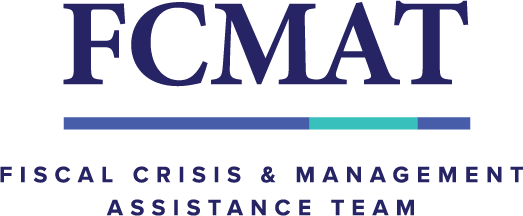 Operational Standards Self-Assessment for California Community College DistrictsFCMAT has developed this Operational Standards Self-Assessment tool to help California community college districts best serve their respective communities within the conventional funding provided by state law and other traditional ongoing resources. FCMAT has ensured that the 105 questions in the operational standards are generally aligned with the four overarching Accrediting Commission for Community and Junior Colleges (ACCJC) standards for two reasons: Districts are familiar with the structure, verbiage and criteria. Districts have identified leadership responsible for each standard.Although this tool follows the ACCJC format, and many of the questions are related to a specific ACCJC standard, it is not intended to address every standard or modify the intent of the accreditation process.The operational standards will help a district identify areas of the institution that make it unique but that may not be affordable and therefore contribute to its fiscal distress. The findings that result from the questions should be further investigated by a district so that it can be aligned more closely with the operational intent of statewide funding for California community colleges.This tool relies primarily on quantitative data based on indicators that measure progress from year to year. Each question identifies a measurable activity that is ranked 0-5, with 5 being the best possible score. Not all questions are weighted the same: FCMAT has identified 15 questions that have the greatest fiscal impact, and these are given twice the weight of the other questions, accounting for 25% of the total points available. Although the total score is important, districts should focus on developing a work plan that achieves year-over-year improvement.FCMAT Operational Standards Scoring MatrixStandard I: Mission, Academic Quality and Institutional Effectiveness, and Institutional Integrity (12 Questions)The institution demonstrates strong commitment to a mission that emphasizes student learning and student achievement. Using analysis of quantitative and qualitative data, the institution continually and systematically evaluates, plans, implements and improves the quality of its educational programs and services. The institution demonstrates integrity in all policies, actions and communication. The administration, faculty, staff and governing board members act honestly, ethically and fairly in the performance of their duties.Mission (2 Questions)Ensuring Academic Quality and Institutional Effectiveness (4 Questions)Institutional Integrity (6 Questions)Total the three subsections here.Standard II: Student Learning Programs and Support Services 
(27 questions)The institution offers instructional programs, library and learning support services, and student support services, all of which are aligned with its mission. The institution’s programs are conducted at levels of quality and rigor appropriate for higher education. The institution assesses its educational quality through methods accepted in higher education, makes the results of its assessments available to the public, and uses the results to improve educational quality and institutional effectiveness. The institution defines and incorporates into all of its degree programs a substantial component of general education designed to ensure breadth of knowledge and to promote intellectual inquiry. The provisions of this standard are broadly applicable to all instructional programs and student and learning support services offered in the name of the institution.Instructional Programs (11 questions)Library and Learning Support Services (1 question)Student Support Services (15 questions)Total the three subsections here.Standard III: Resources (41 questions)The institution uses its human, physical, technology and financial resources effectively to achieve its mission and to improve academic quality and institutional effectiveness. Accredited colleges in multicollege systems may be organized so that responsibility for resources, allocation of resources, and planning rests with the district or system. In these cases, the district or system is responsible for meeting the standards, and an evaluation of its performance is reflected in the accredited status of the institution(s).Human Resources (13 Questions)Physical Resources (5 Questions)Technology Resources (8 Questions)Financial Resources (15 Questions)Total the four subsections here.Standard IV: Leadership and Governance (27 Questions)The institution recognizes and uses the contributions of leadership throughout the organization for promoting student success, sustaining academic quality and integrity, fiscal stability, and continual improvement of the institution. Governance roles are defined in policy and are designed to facilitate decisions that support student learning programs and services and improve institutional effectiveness while acknowledging the designated responsibilities of the governing board and the chief executive officer. Through established governance structures, processes and practices, the governing board, administrators, faculty, staff and students work together for the good of the institution.Decision Making Roles and Processes (8 Questions)Chief Executive Officer (11 Questions)Governing Board (8 Questions)Total the three subsections here.Totals for All SectionsTotal the points earned for each section and log them in the appropriate year below:Once the scores have been tallied, each section will have a score and a percentage. These scores should be compared to the prior year to measure improvement.SectionQuestionsPoints90%80%70%60%50%40%1Mission, Academic Quality and Institutional Effectiveness, and Institutional Integrity12655952463933262Student Learning Programs and Support Services271451311161028773583Resources41235212188165141118944Leadership and Governance27160144128112968064Totals107605546*484425*363304*242The goal is to achieve 80% in each sectionThe goal is to achieve 80% in each sectionThe goal is to achieve 80% in each sectionThe goal is to achieve 80% in each sectionThe goal is to achieve 80% in each sectionThe goal is to achieve 80% in each sectionThe goal is to achieve 80% in each sectionThe goal is to achieve 80% in each sectionThe goal is to achieve 80% in each section*Due to rounding, these column totals will differ from the exact percentage by 1.5  points.*Due to rounding, these column totals will differ from the exact percentage by 1.5  points.*Due to rounding, these column totals will differ from the exact percentage by 1.5  points.*Due to rounding, these column totals will differ from the exact percentage by 1.5  points.*Due to rounding, these column totals will differ from the exact percentage by 1.5  points.*Due to rounding, these column totals will differ from the exact percentage by 1.5  points.*Due to rounding, these column totals will differ from the exact percentage by 1.5  points.*Due to rounding, these column totals will differ from the exact percentage by 1.5  points.*Due to rounding, these column totals will differ from the exact percentage by 1.5  points.1How many times has the mission statement been reviewed and/or revised in the prior five years?How many times has the mission statement been reviewed and/or revised in the prior five years?How many times has the mission statement been reviewed and/or revised in the prior five years?How many times has the mission statement been reviewed and/or revised in the prior five years?How many times has the mission statement been reviewed and/or revised in the prior five years?How many times has the mission statement been reviewed and/or revised in the prior five years?How many times has the mission statement been reviewed and/or revised in the prior five years?How many times has the mission statement been reviewed and/or revised in the prior five years?How many times has the mission statement been reviewed and/or revised in the prior five years?How many times has the mission statement been reviewed and/or revised in the prior five years?How many times has the mission statement been reviewed and/or revised in the prior five years?How many times has the mission statement been reviewed and/or revised in the prior five years?Points55 times44 times33 times22 times11 time0NoneFindings2How many times have data for the mission statement review process been assessed in the prior five years?How many times have data for the mission statement review process been assessed in the prior five years?How many times have data for the mission statement review process been assessed in the prior five years?How many times have data for the mission statement review process been assessed in the prior five years?How many times have data for the mission statement review process been assessed in the prior five years?How many times have data for the mission statement review process been assessed in the prior five years?How many times have data for the mission statement review process been assessed in the prior five years?How many times have data for the mission statement review process been assessed in the prior five years?How many times have data for the mission statement review process been assessed in the prior five years?How many times have data for the mission statement review process been assessed in the prior five years?How many times have data for the mission statement review process been assessed in the prior five years?How many times have data for the mission statement review process been assessed in the prior five years?Points55 times44 times33 times22 times11 time0NoneFindingsSubsection TotalPointsGoalYear 1Year 2Year 3Year 4Year 5Year 6Year 7Mission1081What percentage of course sections offered are assessed for student learning outcomes (SLO) in the prior year?What percentage of course sections offered are assessed for student learning outcomes (SLO) in the prior year?What percentage of course sections offered are assessed for student learning outcomes (SLO) in the prior year?What percentage of course sections offered are assessed for student learning outcomes (SLO) in the prior year?What percentage of course sections offered are assessed for student learning outcomes (SLO) in the prior year?What percentage of course sections offered are assessed for student learning outcomes (SLO) in the prior year?What percentage of course sections offered are assessed for student learning outcomes (SLO) in the prior year?What percentage of course sections offered are assessed for student learning outcomes (SLO) in the prior year?What percentage of course sections offered are assessed for student learning outcomes (SLO) in the prior year?What percentage of course sections offered are assessed for student learning outcomes (SLO) in the prior year?What percentage of course sections offered are assessed for student learning outcomes (SLO) in the prior year?What percentage of course sections offered are assessed for student learning outcomes (SLO) in the prior year?Points596-100%491-95%386-90%281-85%176-80% 075% or lessFindings2What percentage of student learning support programs are assessed for student learning outcomes (SLO) in the prior year?What percentage of student learning support programs are assessed for student learning outcomes (SLO) in the prior year?What percentage of student learning support programs are assessed for student learning outcomes (SLO) in the prior year?What percentage of student learning support programs are assessed for student learning outcomes (SLO) in the prior year?What percentage of student learning support programs are assessed for student learning outcomes (SLO) in the prior year?What percentage of student learning support programs are assessed for student learning outcomes (SLO) in the prior year?What percentage of student learning support programs are assessed for student learning outcomes (SLO) in the prior year?What percentage of student learning support programs are assessed for student learning outcomes (SLO) in the prior year?What percentage of student learning support programs are assessed for student learning outcomes (SLO) in the prior year?What percentage of student learning support programs are assessed for student learning outcomes (SLO) in the prior year?What percentage of student learning support programs are assessed for student learning outcomes (SLO) in the prior year?What percentage of student learning support programs are assessed for student learning outcomes (SLO) in the prior year?Points596% or more491-95%386-90%281-85%176-80% 075% or lessFindings3How many times have institution-set standards been reviewed and revised in the last five years?How many times have institution-set standards been reviewed and revised in the last five years?How many times have institution-set standards been reviewed and revised in the last five years?How many times have institution-set standards been reviewed and revised in the last five years?How many times have institution-set standards been reviewed and revised in the last five years?How many times have institution-set standards been reviewed and revised in the last five years?How many times have institution-set standards been reviewed and revised in the last five years?How many times have institution-set standards been reviewed and revised in the last five years?How many times have institution-set standards been reviewed and revised in the last five years?How many times have institution-set standards been reviewed and revised in the last five years?How many times have institution-set standards been reviewed and revised in the last five years?How many times have institution-set standards been reviewed and revised in the last five years?Points55 times44 times33 times22 times11 time0NoneFindings4How many times have the data used for the institution-set standards review process been assessed in the last five years?How many times have the data used for the institution-set standards review process been assessed in the last five years?How many times have the data used for the institution-set standards review process been assessed in the last five years?How many times have the data used for the institution-set standards review process been assessed in the last five years?How many times have the data used for the institution-set standards review process been assessed in the last five years?How many times have the data used for the institution-set standards review process been assessed in the last five years?How many times have the data used for the institution-set standards review process been assessed in the last five years?How many times have the data used for the institution-set standards review process been assessed in the last five years?How many times have the data used for the institution-set standards review process been assessed in the last five years?How many times have the data used for the institution-set standards review process been assessed in the last five years?How many times have the data used for the institution-set standards review process been assessed in the last five years?How many times have the data used for the institution-set standards review process been assessed in the last five years?Points55 times44 times33 times22 times11 time0NoneFindingsSubsection TotalPointsGoalYear 1Year 2Year 3Year 4Year 5Year 6Year 7Academic Quality20161How many editions of the college catalog have been published in the prior five years?How many editions of the college catalog have been published in the prior five years?How many editions of the college catalog have been published in the prior five years?How many editions of the college catalog have been published in the prior five years?How many editions of the college catalog have been published in the prior five years?How many editions of the college catalog have been published in the prior five years?How many editions of the college catalog have been published in the prior five years?How many editions of the college catalog have been published in the prior five years?How many editions of the college catalog have been published in the prior five years?How many editions of the college catalog have been published in the prior five years?How many editions of the college catalog have been published in the prior five years?How many editions of the college catalog have been published in the prior five years?Points55 editions44 editions33 editions22 editions11 edition00 editionsFindings2How many times have the contents of the college catalog been reviewed and updated to align with board policy and administrative procedure updates in the prior five years?How many times have the contents of the college catalog been reviewed and updated to align with board policy and administrative procedure updates in the prior five years?How many times have the contents of the college catalog been reviewed and updated to align with board policy and administrative procedure updates in the prior five years?How many times have the contents of the college catalog been reviewed and updated to align with board policy and administrative procedure updates in the prior five years?How many times have the contents of the college catalog been reviewed and updated to align with board policy and administrative procedure updates in the prior five years?How many times have the contents of the college catalog been reviewed and updated to align with board policy and administrative procedure updates in the prior five years?How many times have the contents of the college catalog been reviewed and updated to align with board policy and administrative procedure updates in the prior five years?How many times have the contents of the college catalog been reviewed and updated to align with board policy and administrative procedure updates in the prior five years?How many times have the contents of the college catalog been reviewed and updated to align with board policy and administrative procedure updates in the prior five years?How many times have the contents of the college catalog been reviewed and updated to align with board policy and administrative procedure updates in the prior five years?How many times have the contents of the college catalog been reviewed and updated to align with board policy and administrative procedure updates in the prior five years?How many times have the contents of the college catalog been reviewed and updated to align with board policy and administrative procedure updates in the prior five years?Points55 times44 times33 times22 times11 time0NoneFindings3In how many of the past 10 years has the district or any of its colleges been under ACCJC sanctions?In how many of the past 10 years has the district or any of its colleges been under ACCJC sanctions?In how many of the past 10 years has the district or any of its colleges been under ACCJC sanctions?In how many of the past 10 years has the district or any of its colleges been under ACCJC sanctions?In how many of the past 10 years has the district or any of its colleges been under ACCJC sanctions?In how many of the past 10 years has the district or any of its colleges been under ACCJC sanctions?In how many of the past 10 years has the district or any of its colleges been under ACCJC sanctions?In how many of the past 10 years has the district or any of its colleges been under ACCJC sanctions?In how many of the past 10 years has the district or any of its colleges been under ACCJC sanctions?In how many of the past 10 years has the district or any of its colleges been under ACCJC sanctions?In how many of the past 10 years has the district or any of its colleges been under ACCJC sanctions?In how many of the past 10 years has the district or any of its colleges been under ACCJC sanctions?Points100 times81 time62 times43 times24 times05 or more timesFindings4How many times has the district evaluated the 320 enrollment report submission process in the past 10 years?How many times has the district evaluated the 320 enrollment report submission process in the past 10 years?How many times has the district evaluated the 320 enrollment report submission process in the past 10 years?How many times has the district evaluated the 320 enrollment report submission process in the past 10 years?How many times has the district evaluated the 320 enrollment report submission process in the past 10 years?How many times has the district evaluated the 320 enrollment report submission process in the past 10 years?How many times has the district evaluated the 320 enrollment report submission process in the past 10 years?How many times has the district evaluated the 320 enrollment report submission process in the past 10 years?How many times has the district evaluated the 320 enrollment report submission process in the past 10 years?How many times has the district evaluated the 320 enrollment report submission process in the past 10 years?How many times has the district evaluated the 320 enrollment report submission process in the past 10 years?How many times has the district evaluated the 320 enrollment report submission process in the past 10 years?Points55 times44 times33 times22 times11 time0NoneFindings5How many times has the district evaluated the management information system (MIS) submission process in the past 10 years?How many times has the district evaluated the management information system (MIS) submission process in the past 10 years?How many times has the district evaluated the management information system (MIS) submission process in the past 10 years?How many times has the district evaluated the management information system (MIS) submission process in the past 10 years?How many times has the district evaluated the management information system (MIS) submission process in the past 10 years?How many times has the district evaluated the management information system (MIS) submission process in the past 10 years?How many times has the district evaluated the management information system (MIS) submission process in the past 10 years?How many times has the district evaluated the management information system (MIS) submission process in the past 10 years?How many times has the district evaluated the management information system (MIS) submission process in the past 10 years?How many times has the district evaluated the management information system (MIS) submission process in the past 10 years?How many times has the district evaluated the management information system (MIS) submission process in the past 10 years?How many times has the district evaluated the management information system (MIS) submission process in the past 10 years?Points55 times44 times33 times22 times11 time0NoneFindings6How many times has the district evaluated the 311 financial statement submission process in the past 10 years?How many times has the district evaluated the 311 financial statement submission process in the past 10 years?How many times has the district evaluated the 311 financial statement submission process in the past 10 years?How many times has the district evaluated the 311 financial statement submission process in the past 10 years?How many times has the district evaluated the 311 financial statement submission process in the past 10 years?How many times has the district evaluated the 311 financial statement submission process in the past 10 years?How many times has the district evaluated the 311 financial statement submission process in the past 10 years?How many times has the district evaluated the 311 financial statement submission process in the past 10 years?How many times has the district evaluated the 311 financial statement submission process in the past 10 years?How many times has the district evaluated the 311 financial statement submission process in the past 10 years?How many times has the district evaluated the 311 financial statement submission process in the past 10 years?How many times has the district evaluated the 311 financial statement submission process in the past 10 years?Points55 times44 times33 times22 times11 time0NoneFindingsSubsection TotalPointsGoalYear 1Year 2Year 3Year 4Year 5Year 6Year 7Institutional Integrity3528Section 1 TotalPointsGoalYear 1Year 2Year 3Year 4Year 5Year 6Year 765521What is the successful course completion rate for all students from the prior year?What is the successful course completion rate for all students from the prior year?What is the successful course completion rate for all students from the prior year?What is the successful course completion rate for all students from the prior year?What is the successful course completion rate for all students from the prior year?What is the successful course completion rate for all students from the prior year?What is the successful course completion rate for all students from the prior year?What is the successful course completion rate for all students from the prior year?What is the successful course completion rate for all students from the prior year?What is the successful course completion rate for all students from the prior year?What is the successful course completion rate for all students from the prior year?What is the successful course completion rate for all students from the prior year?Points590% or more485-89%380–84%275-79%170-74%0Less than 70%Findings2What is the successful course completion rate from the prior year for students who attended in person during that year?What is the successful course completion rate from the prior year for students who attended in person during that year?What is the successful course completion rate from the prior year for students who attended in person during that year?What is the successful course completion rate from the prior year for students who attended in person during that year?What is the successful course completion rate from the prior year for students who attended in person during that year?What is the successful course completion rate from the prior year for students who attended in person during that year?What is the successful course completion rate from the prior year for students who attended in person during that year?What is the successful course completion rate from the prior year for students who attended in person during that year?What is the successful course completion rate from the prior year for students who attended in person during that year?What is the successful course completion rate from the prior year for students who attended in person during that year?What is the successful course completion rate from the prior year for students who attended in person during that year?What is the successful course completion rate from the prior year for students who attended in person during that year?Points590% or more485-89%380–84%275-79%170-74%0Less than 70%Findings3What is the successful course completion rate for distance education students from the prior year?What is the successful course completion rate for distance education students from the prior year?What is the successful course completion rate for distance education students from the prior year?What is the successful course completion rate for distance education students from the prior year?What is the successful course completion rate for distance education students from the prior year?What is the successful course completion rate for distance education students from the prior year?What is the successful course completion rate for distance education students from the prior year?What is the successful course completion rate for distance education students from the prior year?What is the successful course completion rate for distance education students from the prior year?What is the successful course completion rate for distance education students from the prior year?What is the successful course completion rate for distance education students from the prior year?What is the successful course completion rate for distance education students from the prior year?Points5 90% or more485-89%380–84%275-79%170-74%0Less than 70%Findings4What is the retention rate for all students from the prior year?What is the retention rate for all students from the prior year?What is the retention rate for all students from the prior year?What is the retention rate for all students from the prior year?What is the retention rate for all students from the prior year?What is the retention rate for all students from the prior year?What is the retention rate for all students from the prior year?What is the retention rate for all students from the prior year?What is the retention rate for all students from the prior year?What is the retention rate for all students from the prior year?What is the retention rate for all students from the prior year?What is the retention rate for all students from the prior year?Points5 90% or more485-89%380–84%275-79%170-74%0Less than 70%Findings5What percentage of unduplicated students received a degree or Chancellor’s Office approved certificate in the prior year (as funded in the student centered funding formula [SCFF])? What percentage of unduplicated students received a degree or Chancellor’s Office approved certificate in the prior year (as funded in the student centered funding formula [SCFF])? What percentage of unduplicated students received a degree or Chancellor’s Office approved certificate in the prior year (as funded in the student centered funding formula [SCFF])? What percentage of unduplicated students received a degree or Chancellor’s Office approved certificate in the prior year (as funded in the student centered funding formula [SCFF])? What percentage of unduplicated students received a degree or Chancellor’s Office approved certificate in the prior year (as funded in the student centered funding formula [SCFF])? What percentage of unduplicated students received a degree or Chancellor’s Office approved certificate in the prior year (as funded in the student centered funding formula [SCFF])? What percentage of unduplicated students received a degree or Chancellor’s Office approved certificate in the prior year (as funded in the student centered funding formula [SCFF])? What percentage of unduplicated students received a degree or Chancellor’s Office approved certificate in the prior year (as funded in the student centered funding formula [SCFF])? What percentage of unduplicated students received a degree or Chancellor’s Office approved certificate in the prior year (as funded in the student centered funding formula [SCFF])? What percentage of unduplicated students received a degree or Chancellor’s Office approved certificate in the prior year (as funded in the student centered funding formula [SCFF])? What percentage of unduplicated students received a degree or Chancellor’s Office approved certificate in the prior year (as funded in the student centered funding formula [SCFF])? What percentage of unduplicated students received a degree or Chancellor’s Office approved certificate in the prior year (as funded in the student centered funding formula [SCFF])? Points58% or more47%36%25%14%03% or lessFindings6What percentage of unduplicated underserved students received a degree or Chancellor’s Office approved certificate in the prior year (as funded in the SCFF)? What percentage of unduplicated underserved students received a degree or Chancellor’s Office approved certificate in the prior year (as funded in the SCFF)? What percentage of unduplicated underserved students received a degree or Chancellor’s Office approved certificate in the prior year (as funded in the SCFF)? What percentage of unduplicated underserved students received a degree or Chancellor’s Office approved certificate in the prior year (as funded in the SCFF)? What percentage of unduplicated underserved students received a degree or Chancellor’s Office approved certificate in the prior year (as funded in the SCFF)? What percentage of unduplicated underserved students received a degree or Chancellor’s Office approved certificate in the prior year (as funded in the SCFF)? What percentage of unduplicated underserved students received a degree or Chancellor’s Office approved certificate in the prior year (as funded in the SCFF)? What percentage of unduplicated underserved students received a degree or Chancellor’s Office approved certificate in the prior year (as funded in the SCFF)? What percentage of unduplicated underserved students received a degree or Chancellor’s Office approved certificate in the prior year (as funded in the SCFF)? What percentage of unduplicated underserved students received a degree or Chancellor’s Office approved certificate in the prior year (as funded in the SCFF)? What percentage of unduplicated underserved students received a degree or Chancellor’s Office approved certificate in the prior year (as funded in the SCFF)? What percentage of unduplicated underserved students received a degree or Chancellor’s Office approved certificate in the prior year (as funded in the SCFF)? Points58% or more47%36%25%14%03% or lessFindings7What percentage of unduplicated students transferred to a four-year institution in the prior year (SCFF)? What percentage of unduplicated students transferred to a four-year institution in the prior year (SCFF)? What percentage of unduplicated students transferred to a four-year institution in the prior year (SCFF)? What percentage of unduplicated students transferred to a four-year institution in the prior year (SCFF)? What percentage of unduplicated students transferred to a four-year institution in the prior year (SCFF)? What percentage of unduplicated students transferred to a four-year institution in the prior year (SCFF)? What percentage of unduplicated students transferred to a four-year institution in the prior year (SCFF)? What percentage of unduplicated students transferred to a four-year institution in the prior year (SCFF)? What percentage of unduplicated students transferred to a four-year institution in the prior year (SCFF)? What percentage of unduplicated students transferred to a four-year institution in the prior year (SCFF)? What percentage of unduplicated students transferred to a four-year institution in the prior year (SCFF)? What percentage of unduplicated students transferred to a four-year institution in the prior year (SCFF)? Points55% or more44%33%22%11%0Less than 1%Findings8What percentage of career and technical education (CTE) program reviews were presented to the trustees during the prior year compared to all CTE programs of study?What percentage of career and technical education (CTE) program reviews were presented to the trustees during the prior year compared to all CTE programs of study?What percentage of career and technical education (CTE) program reviews were presented to the trustees during the prior year compared to all CTE programs of study?What percentage of career and technical education (CTE) program reviews were presented to the trustees during the prior year compared to all CTE programs of study?What percentage of career and technical education (CTE) program reviews were presented to the trustees during the prior year compared to all CTE programs of study?What percentage of career and technical education (CTE) program reviews were presented to the trustees during the prior year compared to all CTE programs of study?What percentage of career and technical education (CTE) program reviews were presented to the trustees during the prior year compared to all CTE programs of study?What percentage of career and technical education (CTE) program reviews were presented to the trustees during the prior year compared to all CTE programs of study?What percentage of career and technical education (CTE) program reviews were presented to the trustees during the prior year compared to all CTE programs of study?What percentage of career and technical education (CTE) program reviews were presented to the trustees during the prior year compared to all CTE programs of study?What percentage of career and technical education (CTE) program reviews were presented to the trustees during the prior year compared to all CTE programs of study?What percentage of career and technical education (CTE) program reviews were presented to the trustees during the prior year compared to all CTE programs of study?Points5 50% or more445-49%340-44%235-39%130-34%0Less than 30%Findings9What percentage of credit courses offered were part of a degree or certificate program during the prior year?What percentage of credit courses offered were part of a degree or certificate program during the prior year?What percentage of credit courses offered were part of a degree or certificate program during the prior year?What percentage of credit courses offered were part of a degree or certificate program during the prior year?What percentage of credit courses offered were part of a degree or certificate program during the prior year?What percentage of credit courses offered were part of a degree or certificate program during the prior year?What percentage of credit courses offered were part of a degree or certificate program during the prior year?What percentage of credit courses offered were part of a degree or certificate program during the prior year?What percentage of credit courses offered were part of a degree or certificate program during the prior year?What percentage of credit courses offered were part of a degree or certificate program during the prior year?What percentage of credit courses offered were part of a degree or certificate program during the prior year?What percentage of credit courses offered were part of a degree or certificate program during the prior year?Points5 93% or more490-92%387-89%283-86%176-82%0Less than 76%Findings10What was the weekly student contact hours (WSCH) per full-time equivalent faculty (FTEF) for all courses offered during the prior year (including release time)?What was the weekly student contact hours (WSCH) per full-time equivalent faculty (FTEF) for all courses offered during the prior year (including release time)?What was the weekly student contact hours (WSCH) per full-time equivalent faculty (FTEF) for all courses offered during the prior year (including release time)?What was the weekly student contact hours (WSCH) per full-time equivalent faculty (FTEF) for all courses offered during the prior year (including release time)?What was the weekly student contact hours (WSCH) per full-time equivalent faculty (FTEF) for all courses offered during the prior year (including release time)?What was the weekly student contact hours (WSCH) per full-time equivalent faculty (FTEF) for all courses offered during the prior year (including release time)?What was the weekly student contact hours (WSCH) per full-time equivalent faculty (FTEF) for all courses offered during the prior year (including release time)?What was the weekly student contact hours (WSCH) per full-time equivalent faculty (FTEF) for all courses offered during the prior year (including release time)?What was the weekly student contact hours (WSCH) per full-time equivalent faculty (FTEF) for all courses offered during the prior year (including release time)?What was the weekly student contact hours (WSCH) per full-time equivalent faculty (FTEF) for all courses offered during the prior year (including release time)?What was the weekly student contact hours (WSCH) per full-time equivalent faculty (FTEF) for all courses offered during the prior year (including release time)?What was the weekly student contact hours (WSCH) per full-time equivalent faculty (FTEF) for all courses offered during the prior year (including release time)?Points10575 or more8525-5746500-5244475-4992450-4740449 or lessFindings11What percentage of students who qualified to take a professional competency exam passed in the prior year?What percentage of students who qualified to take a professional competency exam passed in the prior year?What percentage of students who qualified to take a professional competency exam passed in the prior year?What percentage of students who qualified to take a professional competency exam passed in the prior year?What percentage of students who qualified to take a professional competency exam passed in the prior year?What percentage of students who qualified to take a professional competency exam passed in the prior year?What percentage of students who qualified to take a professional competency exam passed in the prior year?What percentage of students who qualified to take a professional competency exam passed in the prior year?What percentage of students who qualified to take a professional competency exam passed in the prior year?What percentage of students who qualified to take a professional competency exam passed in the prior year?What percentage of students who qualified to take a professional competency exam passed in the prior year?What percentage of students who qualified to take a professional competency exam passed in the prior year?Points595% or more490-94%386-89%281-85%176-80%0 Less than 76%FindingsSubsection TotalPointsGoalYear 1Year 2Year 3Year 4Year 5Year 6Year 7Instructional Programs60481What percentage of unduplicated students received tutoring services in the prior year?What percentage of unduplicated students received tutoring services in the prior year?What percentage of unduplicated students received tutoring services in the prior year?What percentage of unduplicated students received tutoring services in the prior year?What percentage of unduplicated students received tutoring services in the prior year?What percentage of unduplicated students received tutoring services in the prior year?What percentage of unduplicated students received tutoring services in the prior year?What percentage of unduplicated students received tutoring services in the prior year?What percentage of unduplicated students received tutoring services in the prior year?What percentage of unduplicated students received tutoring services in the prior year?What percentage of unduplicated students received tutoring services in the prior year?What percentage of unduplicated students received tutoring services in the prior year?Points510% or more47-9%35-6%23-4%11-2%0Less than1%FindingsSubsection TotalPointsGoalYear 1Year 2Year 3Year 4Year 5Year 6Year 7Library and Learning541What percentage of new applicants became enrolled students in the prior year?What percentage of new applicants became enrolled students in the prior year?What percentage of new applicants became enrolled students in the prior year?What percentage of new applicants became enrolled students in the prior year?What percentage of new applicants became enrolled students in the prior year?What percentage of new applicants became enrolled students in the prior year?What percentage of new applicants became enrolled students in the prior year?What percentage of new applicants became enrolled students in the prior year?What percentage of new applicants became enrolled students in the prior year?What percentage of new applicants became enrolled students in the prior year?What percentage of new applicants became enrolled students in the prior year?What percentage of new applicants became enrolled students in the prior year?Points5 70% or more465-69%360-64%255-59%150-54%0Less than 50%Findings2What percentage of new applicants who were underserved individuals became enrolled students in the prior year?What percentage of new applicants who were underserved individuals became enrolled students in the prior year?What percentage of new applicants who were underserved individuals became enrolled students in the prior year?What percentage of new applicants who were underserved individuals became enrolled students in the prior year?What percentage of new applicants who were underserved individuals became enrolled students in the prior year?What percentage of new applicants who were underserved individuals became enrolled students in the prior year?What percentage of new applicants who were underserved individuals became enrolled students in the prior year?What percentage of new applicants who were underserved individuals became enrolled students in the prior year?What percentage of new applicants who were underserved individuals became enrolled students in the prior year?What percentage of new applicants who were underserved individuals became enrolled students in the prior year?What percentage of new applicants who were underserved individuals became enrolled students in the prior year?What percentage of new applicants who were underserved individuals became enrolled students in the prior year?Points5 90% or more485-89%380-84%275-79%170-74%0Less than 70%Findings3What percentage of students utilized a degree audit program in the prior year?What percentage of students utilized a degree audit program in the prior year?What percentage of students utilized a degree audit program in the prior year?What percentage of students utilized a degree audit program in the prior year?What percentage of students utilized a degree audit program in the prior year?What percentage of students utilized a degree audit program in the prior year?What percentage of students utilized a degree audit program in the prior year?What percentage of students utilized a degree audit program in the prior year?What percentage of students utilized a degree audit program in the prior year?What percentage of students utilized a degree audit program in the prior year?What percentage of students utilized a degree audit program in the prior year?What percentage of students utilized a degree audit program in the prior year?Points5 75% or more470-74%365-69%260-64%155-59%0Less than 55%Findings4What percentage of unduplicated students completed a financial needs analysis in prior year?What percentage of unduplicated students completed a financial needs analysis in prior year?What percentage of unduplicated students completed a financial needs analysis in prior year?What percentage of unduplicated students completed a financial needs analysis in prior year?What percentage of unduplicated students completed a financial needs analysis in prior year?What percentage of unduplicated students completed a financial needs analysis in prior year?What percentage of unduplicated students completed a financial needs analysis in prior year?What percentage of unduplicated students completed a financial needs analysis in prior year?What percentage of unduplicated students completed a financial needs analysis in prior year?What percentage of unduplicated students completed a financial needs analysis in prior year?What percentage of unduplicated students completed a financial needs analysis in prior year?What percentage of unduplicated students completed a financial needs analysis in prior year?Points1080% or more875-79%670-74%465-69%260-64%0Less than 60%Findings5What percentage of unduplicated students received a promise grant (Board of Governors enrollment fee waiver) in the prior year (as funded in the SCFF)? What percentage of unduplicated students received a promise grant (Board of Governors enrollment fee waiver) in the prior year (as funded in the SCFF)? What percentage of unduplicated students received a promise grant (Board of Governors enrollment fee waiver) in the prior year (as funded in the SCFF)? What percentage of unduplicated students received a promise grant (Board of Governors enrollment fee waiver) in the prior year (as funded in the SCFF)? What percentage of unduplicated students received a promise grant (Board of Governors enrollment fee waiver) in the prior year (as funded in the SCFF)? What percentage of unduplicated students received a promise grant (Board of Governors enrollment fee waiver) in the prior year (as funded in the SCFF)? What percentage of unduplicated students received a promise grant (Board of Governors enrollment fee waiver) in the prior year (as funded in the SCFF)? What percentage of unduplicated students received a promise grant (Board of Governors enrollment fee waiver) in the prior year (as funded in the SCFF)? What percentage of unduplicated students received a promise grant (Board of Governors enrollment fee waiver) in the prior year (as funded in the SCFF)? What percentage of unduplicated students received a promise grant (Board of Governors enrollment fee waiver) in the prior year (as funded in the SCFF)? What percentage of unduplicated students received a promise grant (Board of Governors enrollment fee waiver) in the prior year (as funded in the SCFF)? What percentage of unduplicated students received a promise grant (Board of Governors enrollment fee waiver) in the prior year (as funded in the SCFF)? Points575% or more465-74%355-64%245-54%135-44%0Less than 35%Findings6What percentage of unduplicated students received a Pell Grant in the prior year (as funded in the SCFF)? What percentage of unduplicated students received a Pell Grant in the prior year (as funded in the SCFF)? What percentage of unduplicated students received a Pell Grant in the prior year (as funded in the SCFF)? What percentage of unduplicated students received a Pell Grant in the prior year (as funded in the SCFF)? What percentage of unduplicated students received a Pell Grant in the prior year (as funded in the SCFF)? What percentage of unduplicated students received a Pell Grant in the prior year (as funded in the SCFF)? What percentage of unduplicated students received a Pell Grant in the prior year (as funded in the SCFF)? What percentage of unduplicated students received a Pell Grant in the prior year (as funded in the SCFF)? What percentage of unduplicated students received a Pell Grant in the prior year (as funded in the SCFF)? What percentage of unduplicated students received a Pell Grant in the prior year (as funded in the SCFF)? What percentage of unduplicated students received a Pell Grant in the prior year (as funded in the SCFF)? What percentage of unduplicated students received a Pell Grant in the prior year (as funded in the SCFF)? Points550% or more445-49%340-44%235-39%130-34%0Less than 30%Findings7What was the student loan default rate in the prior year?What was the student loan default rate in the prior year?What was the student loan default rate in the prior year?What was the student loan default rate in the prior year?What was the student loan default rate in the prior year?What was the student loan default rate in the prior year?What was the student loan default rate in the prior year?What was the student loan default rate in the prior year?What was the student loan default rate in the prior year?What was the student loan default rate in the prior year?What was the student loan default rate in the prior year?What was the student loan default rate in the prior year?Points53% or less44-7%38-11%212-15%116-20%0More than 20%Findings8What is the ratio of full-time equivalent (FTE) counselors or education advisors to unduplicated students during the prior year?What is the ratio of full-time equivalent (FTE) counselors or education advisors to unduplicated students during the prior year?What is the ratio of full-time equivalent (FTE) counselors or education advisors to unduplicated students during the prior year?What is the ratio of full-time equivalent (FTE) counselors or education advisors to unduplicated students during the prior year?What is the ratio of full-time equivalent (FTE) counselors or education advisors to unduplicated students during the prior year?What is the ratio of full-time equivalent (FTE) counselors or education advisors to unduplicated students during the prior year?What is the ratio of full-time equivalent (FTE) counselors or education advisors to unduplicated students during the prior year?What is the ratio of full-time equivalent (FTE) counselors or education advisors to unduplicated students during the prior year?What is the ratio of full-time equivalent (FTE) counselors or education advisors to unduplicated students during the prior year?What is the ratio of full-time equivalent (FTE) counselors or education advisors to unduplicated students during the prior year?What is the ratio of full-time equivalent (FTE) counselors or education advisors to unduplicated students during the prior year?What is the ratio of full-time equivalent (FTE) counselors or education advisors to unduplicated students during the prior year?Points51:600-64941:650-69931:700-74921:750-79911:800-89901:900 or more Findings9What percentage of first-time freshmen who attempted at least 15 units had a comprehensive educational plan within their first year of enrollment in the prior year?What percentage of first-time freshmen who attempted at least 15 units had a comprehensive educational plan within their first year of enrollment in the prior year?What percentage of first-time freshmen who attempted at least 15 units had a comprehensive educational plan within their first year of enrollment in the prior year?What percentage of first-time freshmen who attempted at least 15 units had a comprehensive educational plan within their first year of enrollment in the prior year?What percentage of first-time freshmen who attempted at least 15 units had a comprehensive educational plan within their first year of enrollment in the prior year?What percentage of first-time freshmen who attempted at least 15 units had a comprehensive educational plan within their first year of enrollment in the prior year?What percentage of first-time freshmen who attempted at least 15 units had a comprehensive educational plan within their first year of enrollment in the prior year?What percentage of first-time freshmen who attempted at least 15 units had a comprehensive educational plan within their first year of enrollment in the prior year?What percentage of first-time freshmen who attempted at least 15 units had a comprehensive educational plan within their first year of enrollment in the prior year?What percentage of first-time freshmen who attempted at least 15 units had a comprehensive educational plan within their first year of enrollment in the prior year?What percentage of first-time freshmen who attempted at least 15 units had a comprehensive educational plan within their first year of enrollment in the prior year?What percentage of first-time freshmen who attempted at least 15 units had a comprehensive educational plan within their first year of enrollment in the prior year?Points590% or more485-89%380-84%275-79%170-74%0Less than 70%Findings10What percentage of unduplicated students used remote counseling services in the prior year?What percentage of unduplicated students used remote counseling services in the prior year?What percentage of unduplicated students used remote counseling services in the prior year?What percentage of unduplicated students used remote counseling services in the prior year?What percentage of unduplicated students used remote counseling services in the prior year?What percentage of unduplicated students used remote counseling services in the prior year?What percentage of unduplicated students used remote counseling services in the prior year?What percentage of unduplicated students used remote counseling services in the prior year?What percentage of unduplicated students used remote counseling services in the prior year?What percentage of unduplicated students used remote counseling services in the prior year?What percentage of unduplicated students used remote counseling services in the prior year?What percentage of unduplicated students used remote counseling services in the prior year?Points530% or more 425-29%320-24%215-19%110-14%0Less than 10%Findings11What percentage of unduplicated students used the career counseling center in the prior year?What percentage of unduplicated students used the career counseling center in the prior year?What percentage of unduplicated students used the career counseling center in the prior year?What percentage of unduplicated students used the career counseling center in the prior year?What percentage of unduplicated students used the career counseling center in the prior year?What percentage of unduplicated students used the career counseling center in the prior year?What percentage of unduplicated students used the career counseling center in the prior year?What percentage of unduplicated students used the career counseling center in the prior year?What percentage of unduplicated students used the career counseling center in the prior year?What percentage of unduplicated students used the career counseling center in the prior year?What percentage of unduplicated students used the career counseling center in the prior year?What percentage of unduplicated students used the career counseling center in the prior year?Points530% or more 425-29%320-24%215-19%110-14%0Less than 10%Findings12What percentage of unduplicated students attended a job preparation and career readiness workshop in the prior year?What percentage of unduplicated students attended a job preparation and career readiness workshop in the prior year?What percentage of unduplicated students attended a job preparation and career readiness workshop in the prior year?What percentage of unduplicated students attended a job preparation and career readiness workshop in the prior year?What percentage of unduplicated students attended a job preparation and career readiness workshop in the prior year?What percentage of unduplicated students attended a job preparation and career readiness workshop in the prior year?What percentage of unduplicated students attended a job preparation and career readiness workshop in the prior year?What percentage of unduplicated students attended a job preparation and career readiness workshop in the prior year?What percentage of unduplicated students attended a job preparation and career readiness workshop in the prior year?What percentage of unduplicated students attended a job preparation and career readiness workshop in the prior year?What percentage of unduplicated students attended a job preparation and career readiness workshop in the prior year?What percentage of unduplicated students attended a job preparation and career readiness workshop in the prior year?Points530% or more 425-29%320-24%215-19%110-14%0Less than 10%Findings13What percentage of feeder high school seniors were contacted for recruitment purposes during the prior year?What percentage of feeder high school seniors were contacted for recruitment purposes during the prior year?What percentage of feeder high school seniors were contacted for recruitment purposes during the prior year?What percentage of feeder high school seniors were contacted for recruitment purposes during the prior year?What percentage of feeder high school seniors were contacted for recruitment purposes during the prior year?What percentage of feeder high school seniors were contacted for recruitment purposes during the prior year?What percentage of feeder high school seniors were contacted for recruitment purposes during the prior year?What percentage of feeder high school seniors were contacted for recruitment purposes during the prior year?What percentage of feeder high school seniors were contacted for recruitment purposes during the prior year?What percentage of feeder high school seniors were contacted for recruitment purposes during the prior year?What percentage of feeder high school seniors were contacted for recruitment purposes during the prior year?What percentage of feeder high school seniors were contacted for recruitment purposes during the prior year?Points590% or more485-89%380-84%275-79%170-74%0Less than 70%Findings14What percentage of underserved feeder high school seniors were contacted for recruitment purposes during prior year?What percentage of underserved feeder high school seniors were contacted for recruitment purposes during prior year?What percentage of underserved feeder high school seniors were contacted for recruitment purposes during prior year?What percentage of underserved feeder high school seniors were contacted for recruitment purposes during prior year?What percentage of underserved feeder high school seniors were contacted for recruitment purposes during prior year?What percentage of underserved feeder high school seniors were contacted for recruitment purposes during prior year?What percentage of underserved feeder high school seniors were contacted for recruitment purposes during prior year?What percentage of underserved feeder high school seniors were contacted for recruitment purposes during prior year?What percentage of underserved feeder high school seniors were contacted for recruitment purposes during prior year?What percentage of underserved feeder high school seniors were contacted for recruitment purposes during prior year?What percentage of underserved feeder high school seniors were contacted for recruitment purposes during prior year?What percentage of underserved feeder high school seniors were contacted for recruitment purposes during prior year?Points590% or more485-89%380-84%275-79%170-74%0Less than 70%Findings15What percentage of first-time freshmen students attended college orientation in the prior year?What percentage of first-time freshmen students attended college orientation in the prior year?What percentage of first-time freshmen students attended college orientation in the prior year?What percentage of first-time freshmen students attended college orientation in the prior year?What percentage of first-time freshmen students attended college orientation in the prior year?What percentage of first-time freshmen students attended college orientation in the prior year?What percentage of first-time freshmen students attended college orientation in the prior year?What percentage of first-time freshmen students attended college orientation in the prior year?What percentage of first-time freshmen students attended college orientation in the prior year?What percentage of first-time freshmen students attended college orientation in the prior year?What percentage of first-time freshmen students attended college orientation in the prior year?What percentage of first-time freshmen students attended college orientation in the prior year?Points590% or more485-89%380-84%275-79%170-74%0Less than 70%FindingsSubsection TotalPointsGoalYear 1Year 2Year 3Year 4Year 5Year 6Year 7Student Support8064Section 2 TotalPointsGoalYear 1Year 2Year 3Year 4Year 5Year 6Year 71451161What is the percentage of release time for full-time faculty?What is the percentage of release time for full-time faculty?What is the percentage of release time for full-time faculty?What is the percentage of release time for full-time faculty?What is the percentage of release time for full-time faculty?What is the percentage of release time for full-time faculty?What is the percentage of release time for full-time faculty?What is the percentage of release time for full-time faculty?What is the percentage of release time for full-time faculty?What is the percentage of release time for full-time faculty?What is the percentage of release time for full-time faculty?What is the percentage of release time for full-time faculty?What is the percentage of release time for full-time faculty?Points5Less than 5%Less than 5%45%36%27%18%09% or moreFindings2Are all personnel evaluated?Are all personnel evaluated?Are all personnel evaluated?Are all personnel evaluated?Are all personnel evaluated?Are all personnel evaluated?Are all personnel evaluated?Are all personnel evaluated?Are all personnel evaluated?Are all personnel evaluated?Are all personnel evaluated?Are all personnel evaluated?Are all personnel evaluated?Points5AnnuallyAnnually4Every 2 years3Every 3 years2Every 4 years1Every 5 years0Every 6 years or moreFindings3By what percentage of faculty is the district over or under the required faculty obligation number (FON)? (large district)By what percentage of faculty is the district over or under the required faculty obligation number (FON)? (large district)By what percentage of faculty is the district over or under the required faculty obligation number (FON)? (large district)By what percentage of faculty is the district over or under the required faculty obligation number (FON)? (large district)By what percentage of faculty is the district over or under the required faculty obligation number (FON)? (large district)By what percentage of faculty is the district over or under the required faculty obligation number (FON)? (large district)By what percentage of faculty is the district over or under the required faculty obligation number (FON)? (large district)By what percentage of faculty is the district over or under the required faculty obligation number (FON)? (large district)By what percentage of faculty is the district over or under the required faculty obligation number (FON)? (large district)By what percentage of faculty is the district over or under the required faculty obligation number (FON)? (large district)By what percentage of faculty is the district over or under the required faculty obligation number (FON)? (large district)By what percentage of faculty is the district over or under the required faculty obligation number (FON)? (large district)By what percentage of faculty is the district over or under the required faculty obligation number (FON)? (large district)Points10102% or less83-5%66-7%48-10%211-13%0More than 13%By what percentage of faculty is the district over or under the required FON? (medium district)By what percentage of faculty is the district over or under the required FON? (medium district)By what percentage of faculty is the district over or under the required FON? (medium district)By what percentage of faculty is the district over or under the required FON? (medium district)By what percentage of faculty is the district over or under the required FON? (medium district)By what percentage of faculty is the district over or under the required FON? (medium district)By what percentage of faculty is the district over or under the required FON? (medium district)By what percentage of faculty is the district over or under the required FON? (medium district)By what percentage of faculty is the district over or under the required FON? (medium district)By what percentage of faculty is the district over or under the required FON? (medium district)By what percentage of faculty is the district over or under the required FON? (medium district)By what percentage of faculty is the district over or under the required FON? (medium district)By what percentage of faculty is the district over or under the required FON? (medium district)Points10104% or less85-6%67-8%49-10%211-12%0More than 12%By what percentage of faculty is the district over or under the required FON? (small district)By what percentage of faculty is the district over or under the required FON? (small district)By what percentage of faculty is the district over or under the required FON? (small district)By what percentage of faculty is the district over or under the required FON? (small district)By what percentage of faculty is the district over or under the required FON? (small district)By what percentage of faculty is the district over or under the required FON? (small district)By what percentage of faculty is the district over or under the required FON? (small district)By what percentage of faculty is the district over or under the required FON? (small district)By what percentage of faculty is the district over or under the required FON? (small district)By what percentage of faculty is the district over or under the required FON? (small district)By what percentage of faculty is the district over or under the required FON? (small district)By what percentage of faculty is the district over or under the required FON? (small district)By what percentage of faculty is the district over or under the required FON? (small district)Points1010 5% or less86-7%68-9%410-12%213-15%0More than 15%Findings4What percentage of adjunct faculty have received orientation, evaluation and professional development in the prior year?What percentage of adjunct faculty have received orientation, evaluation and professional development in the prior year?What percentage of adjunct faculty have received orientation, evaluation and professional development in the prior year?What percentage of adjunct faculty have received orientation, evaluation and professional development in the prior year?What percentage of adjunct faculty have received orientation, evaluation and professional development in the prior year?What percentage of adjunct faculty have received orientation, evaluation and professional development in the prior year?What percentage of adjunct faculty have received orientation, evaluation and professional development in the prior year?What percentage of adjunct faculty have received orientation, evaluation and professional development in the prior year?What percentage of adjunct faculty have received orientation, evaluation and professional development in the prior year?What percentage of adjunct faculty have received orientation, evaluation and professional development in the prior year?What percentage of adjunct faculty have received orientation, evaluation and professional development in the prior year?What percentage of adjunct faculty have received orientation, evaluation and professional development in the prior year?What percentage of adjunct faculty have received orientation, evaluation and professional development in the prior year?Points595% or more95% or more490-94%385-89%280-84%175-79%0Less than 75%Findings5What was the tenure of the current district chief executive officer (CEO) in the prior year?What was the tenure of the current district chief executive officer (CEO) in the prior year?What was the tenure of the current district chief executive officer (CEO) in the prior year?What was the tenure of the current district chief executive officer (CEO) in the prior year?What was the tenure of the current district chief executive officer (CEO) in the prior year?What was the tenure of the current district chief executive officer (CEO) in the prior year?What was the tenure of the current district chief executive officer (CEO) in the prior year?What was the tenure of the current district chief executive officer (CEO) in the prior year?What was the tenure of the current district chief executive officer (CEO) in the prior year?What was the tenure of the current district chief executive officer (CEO) in the prior year?What was the tenure of the current district chief executive officer (CEO) in the prior year?What was the tenure of the current district chief executive officer (CEO) in the prior year?What was the tenure of the current district chief executive officer (CEO) in the prior year?Points55 or more years5 or more years44 years33 years22 years11 year0Less than 1 yearFindings6What was the tenure of the current district chief human resources officer (CHRO) in the prior year?What was the tenure of the current district chief human resources officer (CHRO) in the prior year?What was the tenure of the current district chief human resources officer (CHRO) in the prior year?What was the tenure of the current district chief human resources officer (CHRO) in the prior year?What was the tenure of the current district chief human resources officer (CHRO) in the prior year?What was the tenure of the current district chief human resources officer (CHRO) in the prior year?What was the tenure of the current district chief human resources officer (CHRO) in the prior year?What was the tenure of the current district chief human resources officer (CHRO) in the prior year?What was the tenure of the current district chief human resources officer (CHRO) in the prior year?What was the tenure of the current district chief human resources officer (CHRO) in the prior year?What was the tenure of the current district chief human resources officer (CHRO) in the prior year?What was the tenure of the current district chief human resources officer (CHRO) in the prior year?What was the tenure of the current district chief human resources officer (CHRO) in the prior year?Points55 or more years 5 or more years 44 years33 years22 years11 year0Less than 1 yearFindings7What was the tenure of the current district chief business official (CBO) in the prior year?What was the tenure of the current district chief business official (CBO) in the prior year?What was the tenure of the current district chief business official (CBO) in the prior year?What was the tenure of the current district chief business official (CBO) in the prior year?What was the tenure of the current district chief business official (CBO) in the prior year?What was the tenure of the current district chief business official (CBO) in the prior year?What was the tenure of the current district chief business official (CBO) in the prior year?What was the tenure of the current district chief business official (CBO) in the prior year?What was the tenure of the current district chief business official (CBO) in the prior year?What was the tenure of the current district chief business official (CBO) in the prior year?What was the tenure of the current district chief business official (CBO) in the prior year?What was the tenure of the current district chief business official (CBO) in the prior year?What was the tenure of the current district chief business official (CBO) in the prior year?Points55 or more years5 or more years44 years33 years22 years11 year0Less than 1 yearFindings8What was the tenure of the current district chief information officer (CIO) in the prior year?What was the tenure of the current district chief information officer (CIO) in the prior year?What was the tenure of the current district chief information officer (CIO) in the prior year?What was the tenure of the current district chief information officer (CIO) in the prior year?What was the tenure of the current district chief information officer (CIO) in the prior year?What was the tenure of the current district chief information officer (CIO) in the prior year?What was the tenure of the current district chief information officer (CIO) in the prior year?What was the tenure of the current district chief information officer (CIO) in the prior year?What was the tenure of the current district chief information officer (CIO) in the prior year?What was the tenure of the current district chief information officer (CIO) in the prior year?What was the tenure of the current district chief information officer (CIO) in the prior year?What was the tenure of the current district chief information officer (CIO) in the prior year?What was the tenure of the current district chief information officer (CIO) in the prior year?Points55 or more years5 or more years44 years33 years22 years11 year0Less than 1 yearFindings9What was the tenure of the current district chief student services officer (CSSO) in the prior year?What was the tenure of the current district chief student services officer (CSSO) in the prior year?What was the tenure of the current district chief student services officer (CSSO) in the prior year?What was the tenure of the current district chief student services officer (CSSO) in the prior year?What was the tenure of the current district chief student services officer (CSSO) in the prior year?What was the tenure of the current district chief student services officer (CSSO) in the prior year?What was the tenure of the current district chief student services officer (CSSO) in the prior year?What was the tenure of the current district chief student services officer (CSSO) in the prior year?What was the tenure of the current district chief student services officer (CSSO) in the prior year?What was the tenure of the current district chief student services officer (CSSO) in the prior year?What was the tenure of the current district chief student services officer (CSSO) in the prior year?What was the tenure of the current district chief student services officer (CSSO) in the prior year?What was the tenure of the current district chief student services officer (CSSO) in the prior year?Points55 or more years5 or more years44 years33 years22 years11 year0Less than 1 yearFindings10What was the tenure of the current district chief technology officer (CTO) in the prior year?What was the tenure of the current district chief technology officer (CTO) in the prior year?What was the tenure of the current district chief technology officer (CTO) in the prior year?What was the tenure of the current district chief technology officer (CTO) in the prior year?What was the tenure of the current district chief technology officer (CTO) in the prior year?What was the tenure of the current district chief technology officer (CTO) in the prior year?What was the tenure of the current district chief technology officer (CTO) in the prior year?What was the tenure of the current district chief technology officer (CTO) in the prior year?What was the tenure of the current district chief technology officer (CTO) in the prior year?What was the tenure of the current district chief technology officer (CTO) in the prior year?What was the tenure of the current district chief technology officer (CTO) in the prior year?What was the tenure of the current district chief technology officer (CTO) in the prior year?What was the tenure of the current district chief technology officer (CTO) in the prior year?Points55 or more years5 or more years44 years33 years22 years11 year0Less than 1 yearFindings11What percentage of all human resource related board policies and administrative procedures were reviewed and updated in the prior year?What percentage of all human resource related board policies and administrative procedures were reviewed and updated in the prior year?What percentage of all human resource related board policies and administrative procedures were reviewed and updated in the prior year?What percentage of all human resource related board policies and administrative procedures were reviewed and updated in the prior year?What percentage of all human resource related board policies and administrative procedures were reviewed and updated in the prior year?What percentage of all human resource related board policies and administrative procedures were reviewed and updated in the prior year?What percentage of all human resource related board policies and administrative procedures were reviewed and updated in the prior year?What percentage of all human resource related board policies and administrative procedures were reviewed and updated in the prior year?What percentage of all human resource related board policies and administrative procedures were reviewed and updated in the prior year?What percentage of all human resource related board policies and administrative procedures were reviewed and updated in the prior year?What percentage of all human resource related board policies and administrative procedures were reviewed and updated in the prior year?What percentage of all human resource related board policies and administrative procedures were reviewed and updated in the prior year?What percentage of all human resource related board policies and administrative procedures were reviewed and updated in the prior year?Points530%-100%30%-100%425%-29%320%-24%215%-19%110%-14%0Less than 10%Findings12How many times has the code of ethics board policy been reviewed and if necessary updated in the last five years?How many times has the code of ethics board policy been reviewed and if necessary updated in the last five years?How many times has the code of ethics board policy been reviewed and if necessary updated in the last five years?How many times has the code of ethics board policy been reviewed and if necessary updated in the last five years?How many times has the code of ethics board policy been reviewed and if necessary updated in the last five years?How many times has the code of ethics board policy been reviewed and if necessary updated in the last five years?How many times has the code of ethics board policy been reviewed and if necessary updated in the last five years?How many times has the code of ethics board policy been reviewed and if necessary updated in the last five years?How many times has the code of ethics board policy been reviewed and if necessary updated in the last five years?How many times has the code of ethics board policy been reviewed and if necessary updated in the last five years?How many times has the code of ethics board policy been reviewed and if necessary updated in the last five years?How many times has the code of ethics board policy been reviewed and if necessary updated in the last five years?How many times has the code of ethics board policy been reviewed and if necessary updated in the last five years?Points55 times5 times44 times33 times22 times11 time0NoneFindings13How many times has the professional development plan been reviewed and if necessary updated in the last five years?How many times has the professional development plan been reviewed and if necessary updated in the last five years?How many times has the professional development plan been reviewed and if necessary updated in the last five years?How many times has the professional development plan been reviewed and if necessary updated in the last five years?How many times has the professional development plan been reviewed and if necessary updated in the last five years?How many times has the professional development plan been reviewed and if necessary updated in the last five years?How many times has the professional development plan been reviewed and if necessary updated in the last five years?How many times has the professional development plan been reviewed and if necessary updated in the last five years?How many times has the professional development plan been reviewed and if necessary updated in the last five years?How many times has the professional development plan been reviewed and if necessary updated in the last five years?How many times has the professional development plan been reviewed and if necessary updated in the last five years?How many times has the professional development plan been reviewed and if necessary updated in the last five years?How many times has the professional development plan been reviewed and if necessary updated in the last five years?Points55 times5 times44 times33 times22 times11 time0NoneFindingsSubsection TotalPointsGoalYear 1Year 2Year 3Year 4Year 5Year 6Year 7Human Resources70561How many times in the last five years has the scheduled maintenance plan been reviewed and if necessary updated sufficiently that it shows measurable and documented progress?How many times in the last five years has the scheduled maintenance plan been reviewed and if necessary updated sufficiently that it shows measurable and documented progress?How many times in the last five years has the scheduled maintenance plan been reviewed and if necessary updated sufficiently that it shows measurable and documented progress?How many times in the last five years has the scheduled maintenance plan been reviewed and if necessary updated sufficiently that it shows measurable and documented progress?How many times in the last five years has the scheduled maintenance plan been reviewed and if necessary updated sufficiently that it shows measurable and documented progress?How many times in the last five years has the scheduled maintenance plan been reviewed and if necessary updated sufficiently that it shows measurable and documented progress?How many times in the last five years has the scheduled maintenance plan been reviewed and if necessary updated sufficiently that it shows measurable and documented progress?How many times in the last five years has the scheduled maintenance plan been reviewed and if necessary updated sufficiently that it shows measurable and documented progress?How many times in the last five years has the scheduled maintenance plan been reviewed and if necessary updated sufficiently that it shows measurable and documented progress?How many times in the last five years has the scheduled maintenance plan been reviewed and if necessary updated sufficiently that it shows measurable and documented progress?How many times in the last five years has the scheduled maintenance plan been reviewed and if necessary updated sufficiently that it shows measurable and documented progress?How many times in the last five years has the scheduled maintenance plan been reviewed and if necessary updated sufficiently that it shows measurable and documented progress?How many times in the last five years has the scheduled maintenance plan been reviewed and if necessary updated sufficiently that it shows measurable and documented progress?Points55 times5 times44 times33 times22 times11 time0NoneFindings2How many times in the last five years has the Americans with Disabilities Act (ADA) Transition Plan been reviewed and if necessary updated sufficiently that it shows measurable and documented progress?How many times in the last five years has the Americans with Disabilities Act (ADA) Transition Plan been reviewed and if necessary updated sufficiently that it shows measurable and documented progress?How many times in the last five years has the Americans with Disabilities Act (ADA) Transition Plan been reviewed and if necessary updated sufficiently that it shows measurable and documented progress?How many times in the last five years has the Americans with Disabilities Act (ADA) Transition Plan been reviewed and if necessary updated sufficiently that it shows measurable and documented progress?How many times in the last five years has the Americans with Disabilities Act (ADA) Transition Plan been reviewed and if necessary updated sufficiently that it shows measurable and documented progress?How many times in the last five years has the Americans with Disabilities Act (ADA) Transition Plan been reviewed and if necessary updated sufficiently that it shows measurable and documented progress?How many times in the last five years has the Americans with Disabilities Act (ADA) Transition Plan been reviewed and if necessary updated sufficiently that it shows measurable and documented progress?How many times in the last five years has the Americans with Disabilities Act (ADA) Transition Plan been reviewed and if necessary updated sufficiently that it shows measurable and documented progress?How many times in the last five years has the Americans with Disabilities Act (ADA) Transition Plan been reviewed and if necessary updated sufficiently that it shows measurable and documented progress?How many times in the last five years has the Americans with Disabilities Act (ADA) Transition Plan been reviewed and if necessary updated sufficiently that it shows measurable and documented progress?How many times in the last five years has the Americans with Disabilities Act (ADA) Transition Plan been reviewed and if necessary updated sufficiently that it shows measurable and documented progress?How many times in the last five years has the Americans with Disabilities Act (ADA) Transition Plan been reviewed and if necessary updated sufficiently that it shows measurable and documented progress?How many times in the last five years has the Americans with Disabilities Act (ADA) Transition Plan been reviewed and if necessary updated sufficiently that it shows measurable and documented progress?Points55 times5 times44 times33 times22 times11 time0NoneFindings3How many times in the last five years has the Facilities Master Plan been reviewed and if necessary updated sufficiently that it shows measurable and documented progress?How many times in the last five years has the Facilities Master Plan been reviewed and if necessary updated sufficiently that it shows measurable and documented progress?How many times in the last five years has the Facilities Master Plan been reviewed and if necessary updated sufficiently that it shows measurable and documented progress?How many times in the last five years has the Facilities Master Plan been reviewed and if necessary updated sufficiently that it shows measurable and documented progress?How many times in the last five years has the Facilities Master Plan been reviewed and if necessary updated sufficiently that it shows measurable and documented progress?How many times in the last five years has the Facilities Master Plan been reviewed and if necessary updated sufficiently that it shows measurable and documented progress?How many times in the last five years has the Facilities Master Plan been reviewed and if necessary updated sufficiently that it shows measurable and documented progress?How many times in the last five years has the Facilities Master Plan been reviewed and if necessary updated sufficiently that it shows measurable and documented progress?How many times in the last five years has the Facilities Master Plan been reviewed and if necessary updated sufficiently that it shows measurable and documented progress?How many times in the last five years has the Facilities Master Plan been reviewed and if necessary updated sufficiently that it shows measurable and documented progress?How many times in the last five years has the Facilities Master Plan been reviewed and if necessary updated sufficiently that it shows measurable and documented progress?How many times in the last five years has the Facilities Master Plan been reviewed and if necessary updated sufficiently that it shows measurable and documented progress?How many times in the last five years has the Facilities Master Plan been reviewed and if necessary updated sufficiently that it shows measurable and documented progress?Points555 times44 times33 times22 times11 time0NoneFindings4How many times has the district performed physical security tests in the past four years?How many times has the district performed physical security tests in the past four years?How many times has the district performed physical security tests in the past four years?How many times has the district performed physical security tests in the past four years?How many times has the district performed physical security tests in the past four years?How many times has the district performed physical security tests in the past four years?How many times has the district performed physical security tests in the past four years?How many times has the district performed physical security tests in the past four years?How many times has the district performed physical security tests in the past four years?How many times has the district performed physical security tests in the past four years?How many times has the district performed physical security tests in the past four years?How many times has the district performed physical security tests in the past four years?How many times has the district performed physical security tests in the past four years?Points55 or more times5 or more times44 times33 times22 times11 time0NoneFindings5What were the districtwide lecture and lab average capacity load ratios from the prior year?What were the districtwide lecture and lab average capacity load ratios from the prior year?What were the districtwide lecture and lab average capacity load ratios from the prior year?What were the districtwide lecture and lab average capacity load ratios from the prior year?What were the districtwide lecture and lab average capacity load ratios from the prior year?What were the districtwide lecture and lab average capacity load ratios from the prior year?What were the districtwide lecture and lab average capacity load ratios from the prior year?What were the districtwide lecture and lab average capacity load ratios from the prior year?What were the districtwide lecture and lab average capacity load ratios from the prior year?What were the districtwide lecture and lab average capacity load ratios from the prior year?What were the districtwide lecture and lab average capacity load ratios from the prior year?What were the districtwide lecture and lab average capacity load ratios from the prior year?What were the districtwide lecture and lab average capacity load ratios from the prior year?Points5Less than 100%Less than 100%4101-105%3106-110%2111-115%1116-150%0More than 150%FindingsSubsection TotalPointsGoalYear 1Year 2Year 3Year 4Year 5Year 6Year 7Physical Resources25201How many times in the last five years has the technology plan been reviewed and if necessary updated sufficiently that it shows measurable and documented progress?How many times in the last five years has the technology plan been reviewed and if necessary updated sufficiently that it shows measurable and documented progress?How many times in the last five years has the technology plan been reviewed and if necessary updated sufficiently that it shows measurable and documented progress?How many times in the last five years has the technology plan been reviewed and if necessary updated sufficiently that it shows measurable and documented progress?How many times in the last five years has the technology plan been reviewed and if necessary updated sufficiently that it shows measurable and documented progress?How many times in the last five years has the technology plan been reviewed and if necessary updated sufficiently that it shows measurable and documented progress?How many times in the last five years has the technology plan been reviewed and if necessary updated sufficiently that it shows measurable and documented progress?How many times in the last five years has the technology plan been reviewed and if necessary updated sufficiently that it shows measurable and documented progress?How many times in the last five years has the technology plan been reviewed and if necessary updated sufficiently that it shows measurable and documented progress?How many times in the last five years has the technology plan been reviewed and if necessary updated sufficiently that it shows measurable and documented progress?How many times in the last five years has the technology plan been reviewed and if necessary updated sufficiently that it shows measurable and documented progress?How many times in the last five years has the technology plan been reviewed and if necessary updated sufficiently that it shows measurable and documented progress?Points55 times44 times33 times22 times11 time0NoneFindings2What percentage of faculty received training in the effective use of technology in the past year?What percentage of faculty received training in the effective use of technology in the past year?What percentage of faculty received training in the effective use of technology in the past year?What percentage of faculty received training in the effective use of technology in the past year?What percentage of faculty received training in the effective use of technology in the past year?What percentage of faculty received training in the effective use of technology in the past year?What percentage of faculty received training in the effective use of technology in the past year?What percentage of faculty received training in the effective use of technology in the past year?What percentage of faculty received training in the effective use of technology in the past year?What percentage of faculty received training in the effective use of technology in the past year?What percentage of faculty received training in the effective use of technology in the past year?What percentage of faculty received training in the effective use of technology in the past year?Points575% or more470-74%365-69%260-64%155-59%0Less than 55%Findings3What percentage of staff received training in the effective use of technology in the prior year?What percentage of staff received training in the effective use of technology in the prior year?What percentage of staff received training in the effective use of technology in the prior year?What percentage of staff received training in the effective use of technology in the prior year?What percentage of staff received training in the effective use of technology in the prior year?What percentage of staff received training in the effective use of technology in the prior year?What percentage of staff received training in the effective use of technology in the prior year?What percentage of staff received training in the effective use of technology in the prior year?What percentage of staff received training in the effective use of technology in the prior year?What percentage of staff received training in the effective use of technology in the prior year?What percentage of staff received training in the effective use of technology in the prior year?What percentage of staff received training in the effective use of technology in the prior year?Points575% or more470-74%365-69%260-64%155-59%0Less than 55%Findings4What percentage of students received training in the effective use of technology in the prior year?What percentage of students received training in the effective use of technology in the prior year?What percentage of students received training in the effective use of technology in the prior year?What percentage of students received training in the effective use of technology in the prior year?What percentage of students received training in the effective use of technology in the prior year?What percentage of students received training in the effective use of technology in the prior year?What percentage of students received training in the effective use of technology in the prior year?What percentage of students received training in the effective use of technology in the prior year?What percentage of students received training in the effective use of technology in the prior year?What percentage of students received training in the effective use of technology in the prior year?What percentage of students received training in the effective use of technology in the prior year?What percentage of students received training in the effective use of technology in the prior year?Points575% or more470-74%365-69%260-64%155-59%0Less than 55%Findings5What percentage of administrators received training in the effective use of technology in the prior year?What percentage of administrators received training in the effective use of technology in the prior year?What percentage of administrators received training in the effective use of technology in the prior year?What percentage of administrators received training in the effective use of technology in the prior year?What percentage of administrators received training in the effective use of technology in the prior year?What percentage of administrators received training in the effective use of technology in the prior year?What percentage of administrators received training in the effective use of technology in the prior year?What percentage of administrators received training in the effective use of technology in the prior year?What percentage of administrators received training in the effective use of technology in the prior year?What percentage of administrators received training in the effective use of technology in the prior year?What percentage of administrators received training in the effective use of technology in the prior year?What percentage of administrators received training in the effective use of technology in the prior year?Points575% or more470-74%365-69%260-64%155-59%0Less than 55%Findings6How many times in the last five years have all policies related to use of technology been reviewed and if necessary updated?How many times in the last five years have all policies related to use of technology been reviewed and if necessary updated?How many times in the last five years have all policies related to use of technology been reviewed and if necessary updated?How many times in the last five years have all policies related to use of technology been reviewed and if necessary updated?How many times in the last five years have all policies related to use of technology been reviewed and if necessary updated?How many times in the last five years have all policies related to use of technology been reviewed and if necessary updated?How many times in the last five years have all policies related to use of technology been reviewed and if necessary updated?How many times in the last five years have all policies related to use of technology been reviewed and if necessary updated?How many times in the last five years have all policies related to use of technology been reviewed and if necessary updated?How many times in the last five years have all policies related to use of technology been reviewed and if necessary updated?How many times in the last five years have all policies related to use of technology been reviewed and if necessary updated?How many times in the last five years have all policies related to use of technology been reviewed and if necessary updated?Points55 times44 times33 times22 times11 time0NoneFindings7How many times have IT disaster recovery drills been conducted in the past five years?How many times have IT disaster recovery drills been conducted in the past five years?How many times have IT disaster recovery drills been conducted in the past five years?How many times have IT disaster recovery drills been conducted in the past five years?How many times have IT disaster recovery drills been conducted in the past five years?How many times have IT disaster recovery drills been conducted in the past five years?How many times have IT disaster recovery drills been conducted in the past five years?How many times have IT disaster recovery drills been conducted in the past five years?How many times have IT disaster recovery drills been conducted in the past five years?How many times have IT disaster recovery drills been conducted in the past five years?How many times have IT disaster recovery drills been conducted in the past five years?How many times have IT disaster recovery drills been conducted in the past five years?Points55 times44 times33 times22 times11 time0NoneFindings8How many times has the district audited employee access to technology in the past five years?How many times has the district audited employee access to technology in the past five years?How many times has the district audited employee access to technology in the past five years?How many times has the district audited employee access to technology in the past five years?How many times has the district audited employee access to technology in the past five years?How many times has the district audited employee access to technology in the past five years?How many times has the district audited employee access to technology in the past five years?How many times has the district audited employee access to technology in the past five years?How many times has the district audited employee access to technology in the past five years?How many times has the district audited employee access to technology in the past five years?How many times has the district audited employee access to technology in the past five years?How many times has the district audited employee access to technology in the past five years?Points55 times44 times33 times22 times11 time0NoneFindingsSubsection TotalPointsGoalYear 1Year 2Year 3Year 4Year 5Year 6Year 7Technology Resources40321What was the percentage of (unrestricted) salary and benefits compared to ongoing revenue in the prior year?What was the percentage of (unrestricted) salary and benefits compared to ongoing revenue in the prior year?What was the percentage of (unrestricted) salary and benefits compared to ongoing revenue in the prior year?What was the percentage of (unrestricted) salary and benefits compared to ongoing revenue in the prior year?What was the percentage of (unrestricted) salary and benefits compared to ongoing revenue in the prior year?What was the percentage of (unrestricted) salary and benefits compared to ongoing revenue in the prior year?What was the percentage of (unrestricted) salary and benefits compared to ongoing revenue in the prior year?What was the percentage of (unrestricted) salary and benefits compared to ongoing revenue in the prior year?What was the percentage of (unrestricted) salary and benefits compared to ongoing revenue in the prior year?What was the percentage of (unrestricted) salary and benefits compared to ongoing revenue in the prior year?What was the percentage of (unrestricted) salary and benefits compared to ongoing revenue in the prior year?What was the percentage of (unrestricted) salary and benefits compared to ongoing revenue in the prior year?Points1079% or less880-82%683-84%485-87%288-92%0More than 92%Findings2What was the percentage of academic salaries compared to ongoing revenue in the prior year?What was the percentage of academic salaries compared to ongoing revenue in the prior year?What was the percentage of academic salaries compared to ongoing revenue in the prior year?What was the percentage of academic salaries compared to ongoing revenue in the prior year?What was the percentage of academic salaries compared to ongoing revenue in the prior year?What was the percentage of academic salaries compared to ongoing revenue in the prior year?What was the percentage of academic salaries compared to ongoing revenue in the prior year?What was the percentage of academic salaries compared to ongoing revenue in the prior year?What was the percentage of academic salaries compared to ongoing revenue in the prior year?What was the percentage of academic salaries compared to ongoing revenue in the prior year?What was the percentage of academic salaries compared to ongoing revenue in the prior year?What was the percentage of academic salaries compared to ongoing revenue in the prior year?Points533% or less434%335%236%137%038% or moreFindings3What was the percentage of classified salaries compared to ongoing revenue in the prior year?What was the percentage of classified salaries compared to ongoing revenue in the prior year?What was the percentage of classified salaries compared to ongoing revenue in the prior year?What was the percentage of classified salaries compared to ongoing revenue in the prior year?What was the percentage of classified salaries compared to ongoing revenue in the prior year?What was the percentage of classified salaries compared to ongoing revenue in the prior year?What was the percentage of classified salaries compared to ongoing revenue in the prior year?What was the percentage of classified salaries compared to ongoing revenue in the prior year?What was the percentage of classified salaries compared to ongoing revenue in the prior year?What was the percentage of classified salaries compared to ongoing revenue in the prior year?What was the percentage of classified salaries compared to ongoing revenue in the prior year?What was the percentage of classified salaries compared to ongoing revenue in the prior year?Points521% or less422%323%224%125%026% or moreFindings4What was the percentage of benefits compared to ongoing revenue in the prior year?What was the percentage of benefits compared to ongoing revenue in the prior year?What was the percentage of benefits compared to ongoing revenue in the prior year?What was the percentage of benefits compared to ongoing revenue in the prior year?What was the percentage of benefits compared to ongoing revenue in the prior year?What was the percentage of benefits compared to ongoing revenue in the prior year?What was the percentage of benefits compared to ongoing revenue in the prior year?What was the percentage of benefits compared to ongoing revenue in the prior year?What was the percentage of benefits compared to ongoing revenue in the prior year?What was the percentage of benefits compared to ongoing revenue in the prior year?What was the percentage of benefits compared to ongoing revenue in the prior year?What was the percentage of benefits compared to ongoing revenue in the prior year?Points523% or less424%325%226%127%028% or moreFindings5How many times has the district adopted a balanced budget (without loans, transfers or using ending balance) in the past 10 years?How many times has the district adopted a balanced budget (without loans, transfers or using ending balance) in the past 10 years?How many times has the district adopted a balanced budget (without loans, transfers or using ending balance) in the past 10 years?How many times has the district adopted a balanced budget (without loans, transfers or using ending balance) in the past 10 years?How many times has the district adopted a balanced budget (without loans, transfers or using ending balance) in the past 10 years?How many times has the district adopted a balanced budget (without loans, transfers or using ending balance) in the past 10 years?How many times has the district adopted a balanced budget (without loans, transfers or using ending balance) in the past 10 years?How many times has the district adopted a balanced budget (without loans, transfers or using ending balance) in the past 10 years?How many times has the district adopted a balanced budget (without loans, transfers or using ending balance) in the past 10 years?How many times has the district adopted a balanced budget (without loans, transfers or using ending balance) in the past 10 years?How many times has the district adopted a balanced budget (without loans, transfers or using ending balance) in the past 10 years?How many times has the district adopted a balanced budget (without loans, transfers or using ending balance) in the past 10 years?Points1010 times89 times68 times47 times26 times05 or fewer times Findings6What is the district’s percentage of cash (without the use of loans, TRANS, etc.) compared to ongoing revenue at year end?What is the district’s percentage of cash (without the use of loans, TRANS, etc.) compared to ongoing revenue at year end?What is the district’s percentage of cash (without the use of loans, TRANS, etc.) compared to ongoing revenue at year end?What is the district’s percentage of cash (without the use of loans, TRANS, etc.) compared to ongoing revenue at year end?What is the district’s percentage of cash (without the use of loans, TRANS, etc.) compared to ongoing revenue at year end?What is the district’s percentage of cash (without the use of loans, TRANS, etc.) compared to ongoing revenue at year end?What is the district’s percentage of cash (without the use of loans, TRANS, etc.) compared to ongoing revenue at year end?What is the district’s percentage of cash (without the use of loans, TRANS, etc.) compared to ongoing revenue at year end?What is the district’s percentage of cash (without the use of loans, TRANS, etc.) compared to ongoing revenue at year end?What is the district’s percentage of cash (without the use of loans, TRANS, etc.) compared to ongoing revenue at year end?What is the district’s percentage of cash (without the use of loans, TRANS, etc.) compared to ongoing revenue at year end?What is the district’s percentage of cash (without the use of loans, TRANS, etc.) compared to ongoing revenue at year end?Points5More than 20%419-20%317-18%215-16%113-14%0Less than 13%Findings7What is the percentage of reserve for contingencies compared to ongoing revenue? (small district) What is the percentage of reserve for contingencies compared to ongoing revenue? (small district) What is the percentage of reserve for contingencies compared to ongoing revenue? (small district) What is the percentage of reserve for contingencies compared to ongoing revenue? (small district) What is the percentage of reserve for contingencies compared to ongoing revenue? (small district) What is the percentage of reserve for contingencies compared to ongoing revenue? (small district) What is the percentage of reserve for contingencies compared to ongoing revenue? (small district) What is the percentage of reserve for contingencies compared to ongoing revenue? (small district) What is the percentage of reserve for contingencies compared to ongoing revenue? (small district) What is the percentage of reserve for contingencies compared to ongoing revenue? (small district) What is the percentage of reserve for contingencies compared to ongoing revenue? (small district) What is the percentage of reserve for contingencies compared to ongoing revenue? (small district) Points1015% or more 814%613%412%211%0Less than 11%What is the percentage of reserve for contingencies compared to ongoing revenue? (medium district)What is the percentage of reserve for contingencies compared to ongoing revenue? (medium district)What is the percentage of reserve for contingencies compared to ongoing revenue? (medium district)What is the percentage of reserve for contingencies compared to ongoing revenue? (medium district)What is the percentage of reserve for contingencies compared to ongoing revenue? (medium district)What is the percentage of reserve for contingencies compared to ongoing revenue? (medium district)What is the percentage of reserve for contingencies compared to ongoing revenue? (medium district)What is the percentage of reserve for contingencies compared to ongoing revenue? (medium district)What is the percentage of reserve for contingencies compared to ongoing revenue? (medium district)What is the percentage of reserve for contingencies compared to ongoing revenue? (medium district)What is the percentage of reserve for contingencies compared to ongoing revenue? (medium district)What is the percentage of reserve for contingencies compared to ongoing revenue? (medium district)Points1012% or more811%610%49%28%0Less than 8%What is the percentage of reserve for contingencies compared to ongoing revenue? (large district)What is the percentage of reserve for contingencies compared to ongoing revenue? (large district)What is the percentage of reserve for contingencies compared to ongoing revenue? (large district)What is the percentage of reserve for contingencies compared to ongoing revenue? (large district)What is the percentage of reserve for contingencies compared to ongoing revenue? (large district)What is the percentage of reserve for contingencies compared to ongoing revenue? (large district)What is the percentage of reserve for contingencies compared to ongoing revenue? (large district)What is the percentage of reserve for contingencies compared to ongoing revenue? (large district)What is the percentage of reserve for contingencies compared to ongoing revenue? (large district)What is the percentage of reserve for contingencies compared to ongoing revenue? (large district)What is the percentage of reserve for contingencies compared to ongoing revenue? (large district)What is the percentage of reserve for contingencies compared to ongoing revenue? (large district)Points1010% or more89%68%47%26%0Less than 6%Findings8How many times has the district required (internal or external) loans for cash flow purposes in the past five years?How many times has the district required (internal or external) loans for cash flow purposes in the past five years?How many times has the district required (internal or external) loans for cash flow purposes in the past five years?How many times has the district required (internal or external) loans for cash flow purposes in the past five years?How many times has the district required (internal or external) loans for cash flow purposes in the past five years?How many times has the district required (internal or external) loans for cash flow purposes in the past five years?How many times has the district required (internal or external) loans for cash flow purposes in the past five years?How many times has the district required (internal or external) loans for cash flow purposes in the past five years?How many times has the district required (internal or external) loans for cash flow purposes in the past five years?How many times has the district required (internal or external) loans for cash flow purposes in the past five years?How many times has the district required (internal or external) loans for cash flow purposes in the past five years?How many times has the district required (internal or external) loans for cash flow purposes in the past five years?Points5None41 time32 times23 times14 times05 or more timesFindings9What is the percentage of budget used to backfill auxiliary services and grants compared to unrestricted general fund?What is the percentage of budget used to backfill auxiliary services and grants compared to unrestricted general fund?What is the percentage of budget used to backfill auxiliary services and grants compared to unrestricted general fund?What is the percentage of budget used to backfill auxiliary services and grants compared to unrestricted general fund?What is the percentage of budget used to backfill auxiliary services and grants compared to unrestricted general fund?What is the percentage of budget used to backfill auxiliary services and grants compared to unrestricted general fund?What is the percentage of budget used to backfill auxiliary services and grants compared to unrestricted general fund?What is the percentage of budget used to backfill auxiliary services and grants compared to unrestricted general fund?What is the percentage of budget used to backfill auxiliary services and grants compared to unrestricted general fund?What is the percentage of budget used to backfill auxiliary services and grants compared to unrestricted general fund?What is the percentage of budget used to backfill auxiliary services and grants compared to unrestricted general fund?What is the percentage of budget used to backfill auxiliary services and grants compared to unrestricted general fund?Points51% or less42%33%24%15%0More than 5%Findings10What percentage of other post-employment benefits (OPEB) liability was funded in the prior year?What percentage of other post-employment benefits (OPEB) liability was funded in the prior year?What percentage of other post-employment benefits (OPEB) liability was funded in the prior year?What percentage of other post-employment benefits (OPEB) liability was funded in the prior year?What percentage of other post-employment benefits (OPEB) liability was funded in the prior year?What percentage of other post-employment benefits (OPEB) liability was funded in the prior year?What percentage of other post-employment benefits (OPEB) liability was funded in the prior year?What percentage of other post-employment benefits (OPEB) liability was funded in the prior year?What percentage of other post-employment benefits (OPEB) liability was funded in the prior year?What percentage of other post-employment benefits (OPEB) liability was funded in the prior year?What percentage of other post-employment benefits (OPEB) liability was funded in the prior year?What percentage of other post-employment benefits (OPEB) liability was funded in the prior year?Points575% or more470 -74%365-69%260-64%155-59%0Less than 55%Findings11What was the percentage of annual debt service compared to ongoing revenue in the prior year?What was the percentage of annual debt service compared to ongoing revenue in the prior year?What was the percentage of annual debt service compared to ongoing revenue in the prior year?What was the percentage of annual debt service compared to ongoing revenue in the prior year?What was the percentage of annual debt service compared to ongoing revenue in the prior year?What was the percentage of annual debt service compared to ongoing revenue in the prior year?What was the percentage of annual debt service compared to ongoing revenue in the prior year?What was the percentage of annual debt service compared to ongoing revenue in the prior year?What was the percentage of annual debt service compared to ongoing revenue in the prior year?What was the percentage of annual debt service compared to ongoing revenue in the prior year?What was the percentage of annual debt service compared to ongoing revenue in the prior year?What was the percentage of annual debt service compared to ongoing revenue in the prior year?Points50%41%32%23%14%0More than 4%Findings12What percentage of new grants were evaluated for total cost of ownership in the prior year?What percentage of new grants were evaluated for total cost of ownership in the prior year?What percentage of new grants were evaluated for total cost of ownership in the prior year?What percentage of new grants were evaluated for total cost of ownership in the prior year?What percentage of new grants were evaluated for total cost of ownership in the prior year?What percentage of new grants were evaluated for total cost of ownership in the prior year?What percentage of new grants were evaluated for total cost of ownership in the prior year?What percentage of new grants were evaluated for total cost of ownership in the prior year?What percentage of new grants were evaluated for total cost of ownership in the prior year?What percentage of new grants were evaluated for total cost of ownership in the prior year?What percentage of new grants were evaluated for total cost of ownership in the prior year?What percentage of new grants were evaluated for total cost of ownership in the prior year?Points5100%490-99%380-89%270-79%160-69%0Less than 60%Findings13How many times during the last five years did the CBO recommend to the CEO a budget that used more than 85% of ongoing revenues?How many times during the last five years did the CBO recommend to the CEO a budget that used more than 85% of ongoing revenues?How many times during the last five years did the CBO recommend to the CEO a budget that used more than 85% of ongoing revenues?How many times during the last five years did the CBO recommend to the CEO a budget that used more than 85% of ongoing revenues?How many times during the last five years did the CBO recommend to the CEO a budget that used more than 85% of ongoing revenues?How many times during the last five years did the CBO recommend to the CEO a budget that used more than 85% of ongoing revenues?How many times during the last five years did the CBO recommend to the CEO a budget that used more than 85% of ongoing revenues?How many times during the last five years did the CBO recommend to the CEO a budget that used more than 85% of ongoing revenues?How many times during the last five years did the CBO recommend to the CEO a budget that used more than 85% of ongoing revenues?How many times during the last five years did the CBO recommend to the CEO a budget that used more than 85% of ongoing revenues?How many times during the last five years did the CBO recommend to the CEO a budget that used more than 85% of ongoing revenues?How many times during the last five years did the CBO recommend to the CEO a budget that used more than 85% of ongoing revenues?Points10None81 time62 times43 times24 times05 timesFindings14How many times during the last five years did the CBO recommend using one-time revenues for ongoing expenses?How many times during the last five years did the CBO recommend using one-time revenues for ongoing expenses?How many times during the last five years did the CBO recommend using one-time revenues for ongoing expenses?How many times during the last five years did the CBO recommend using one-time revenues for ongoing expenses?How many times during the last five years did the CBO recommend using one-time revenues for ongoing expenses?How many times during the last five years did the CBO recommend using one-time revenues for ongoing expenses?How many times during the last five years did the CBO recommend using one-time revenues for ongoing expenses?How many times during the last five years did the CBO recommend using one-time revenues for ongoing expenses?How many times during the last five years did the CBO recommend using one-time revenues for ongoing expenses?How many times during the last five years did the CBO recommend using one-time revenues for ongoing expenses?How many times during the last five years did the CBO recommend using one-time revenues for ongoing expenses?How many times during the last five years did the CBO recommend using one-time revenues for ongoing expenses?Points10None81 time62 times43 times24 times05 timesFindings15How many times during the last five years did the CBO recommend shifting summer full-time equivalent students (FTES)?How many times during the last five years did the CBO recommend shifting summer full-time equivalent students (FTES)?How many times during the last five years did the CBO recommend shifting summer full-time equivalent students (FTES)?How many times during the last five years did the CBO recommend shifting summer full-time equivalent students (FTES)?How many times during the last five years did the CBO recommend shifting summer full-time equivalent students (FTES)?How many times during the last five years did the CBO recommend shifting summer full-time equivalent students (FTES)?How many times during the last five years did the CBO recommend shifting summer full-time equivalent students (FTES)?How many times during the last five years did the CBO recommend shifting summer full-time equivalent students (FTES)?How many times during the last five years did the CBO recommend shifting summer full-time equivalent students (FTES)?How many times during the last five years did the CBO recommend shifting summer full-time equivalent students (FTES)?How many times during the last five years did the CBO recommend shifting summer full-time equivalent students (FTES)?How many times during the last five years did the CBO recommend shifting summer full-time equivalent students (FTES)?Points5None41 time32 times23 times14 times05 timesFindingsSubsection TotalPointsGoalYear 1Year 2Year 3Year 4Year 5Year 6Year 7Financial Resources10080Section 3 TotalPointsGoalYear 1Year 2Year 3Year 4Year 5Year 6Year 72351881How many times has the governance handbook or procedure been reviewed and updated (if needed) in the past five years?How many times has the governance handbook or procedure been reviewed and updated (if needed) in the past five years?How many times has the governance handbook or procedure been reviewed and updated (if needed) in the past five years?How many times has the governance handbook or procedure been reviewed and updated (if needed) in the past five years?How many times has the governance handbook or procedure been reviewed and updated (if needed) in the past five years?How many times has the governance handbook or procedure been reviewed and updated (if needed) in the past five years?How many times has the governance handbook or procedure been reviewed and updated (if needed) in the past five years?How many times has the governance handbook or procedure been reviewed and updated (if needed) in the past five years?How many times has the governance handbook or procedure been reviewed and updated (if needed) in the past five years?How many times has the governance handbook or procedure been reviewed and updated (if needed) in the past five years?How many times has the governance handbook or procedure been reviewed and updated (if needed) in the past five years?How many times has the governance handbook or procedure been reviewed and updated (if needed) in the past five years?Points55 times44 times33 times22 times11 time0NoneFindings2What percentage of unduplicated full-time faculty was assigned to a college governance committee during the last three years?What percentage of unduplicated full-time faculty was assigned to a college governance committee during the last three years?What percentage of unduplicated full-time faculty was assigned to a college governance committee during the last three years?What percentage of unduplicated full-time faculty was assigned to a college governance committee during the last three years?What percentage of unduplicated full-time faculty was assigned to a college governance committee during the last three years?What percentage of unduplicated full-time faculty was assigned to a college governance committee during the last three years?What percentage of unduplicated full-time faculty was assigned to a college governance committee during the last three years?What percentage of unduplicated full-time faculty was assigned to a college governance committee during the last three years?What percentage of unduplicated full-time faculty was assigned to a college governance committee during the last three years?What percentage of unduplicated full-time faculty was assigned to a college governance committee during the last three years?What percentage of unduplicated full-time faculty was assigned to a college governance committee during the last three years?What percentage of unduplicated full-time faculty was assigned to a college governance committee during the last three years?Points580% or more470-79%360-69%240-59%130-39%0Less than 30%Findings3What percentage of unduplicated classified staff was assigned to a college governance committee during the last three years?What percentage of unduplicated classified staff was assigned to a college governance committee during the last three years?What percentage of unduplicated classified staff was assigned to a college governance committee during the last three years?What percentage of unduplicated classified staff was assigned to a college governance committee during the last three years?What percentage of unduplicated classified staff was assigned to a college governance committee during the last three years?What percentage of unduplicated classified staff was assigned to a college governance committee during the last three years?What percentage of unduplicated classified staff was assigned to a college governance committee during the last three years?What percentage of unduplicated classified staff was assigned to a college governance committee during the last three years?What percentage of unduplicated classified staff was assigned to a college governance committee during the last three years?What percentage of unduplicated classified staff was assigned to a college governance committee during the last three years?What percentage of unduplicated classified staff was assigned to a college governance committee during the last three years?What percentage of unduplicated classified staff was assigned to a college governance committee during the last three years?Points580% or more470-79%360-69%240-59%130-39%0Less than 30%Findings4What percentage of unduplicated management was assigned to a college governance committee during the last three years?What percentage of unduplicated management was assigned to a college governance committee during the last three years?What percentage of unduplicated management was assigned to a college governance committee during the last three years?What percentage of unduplicated management was assigned to a college governance committee during the last three years?What percentage of unduplicated management was assigned to a college governance committee during the last three years?What percentage of unduplicated management was assigned to a college governance committee during the last three years?What percentage of unduplicated management was assigned to a college governance committee during the last three years?What percentage of unduplicated management was assigned to a college governance committee during the last three years?What percentage of unduplicated management was assigned to a college governance committee during the last three years?What percentage of unduplicated management was assigned to a college governance committee during the last three years?What percentage of unduplicated management was assigned to a college governance committee during the last three years?What percentage of unduplicated management was assigned to a college governance committee during the last three years?Points5100%495-99%390-94%285-89%180-84%0Less than 80%Findings5For what percentage of participatory governance committee meetings were agendas distributed to all employees before a meeting in the prior year?For what percentage of participatory governance committee meetings were agendas distributed to all employees before a meeting in the prior year?For what percentage of participatory governance committee meetings were agendas distributed to all employees before a meeting in the prior year?For what percentage of participatory governance committee meetings were agendas distributed to all employees before a meeting in the prior year?For what percentage of participatory governance committee meetings were agendas distributed to all employees before a meeting in the prior year?For what percentage of participatory governance committee meetings were agendas distributed to all employees before a meeting in the prior year?For what percentage of participatory governance committee meetings were agendas distributed to all employees before a meeting in the prior year?For what percentage of participatory governance committee meetings were agendas distributed to all employees before a meeting in the prior year?For what percentage of participatory governance committee meetings were agendas distributed to all employees before a meeting in the prior year?For what percentage of participatory governance committee meetings were agendas distributed to all employees before a meeting in the prior year?For what percentage of participatory governance committee meetings were agendas distributed to all employees before a meeting in the prior year?For what percentage of participatory governance committee meetings were agendas distributed to all employees before a meeting in the prior year?Points5More than 95%490-95%385-89%280-84%175-79%0Less than 75%Findings6For what percentage of participatory governance committee meetings were meeting minutes distributed to all employees in the prior year?For what percentage of participatory governance committee meetings were meeting minutes distributed to all employees in the prior year?For what percentage of participatory governance committee meetings were meeting minutes distributed to all employees in the prior year?For what percentage of participatory governance committee meetings were meeting minutes distributed to all employees in the prior year?For what percentage of participatory governance committee meetings were meeting minutes distributed to all employees in the prior year?For what percentage of participatory governance committee meetings were meeting minutes distributed to all employees in the prior year?For what percentage of participatory governance committee meetings were meeting minutes distributed to all employees in the prior year?For what percentage of participatory governance committee meetings were meeting minutes distributed to all employees in the prior year?For what percentage of participatory governance committee meetings were meeting minutes distributed to all employees in the prior year?For what percentage of participatory governance committee meetings were meeting minutes distributed to all employees in the prior year?For what percentage of participatory governance committee meetings were meeting minutes distributed to all employees in the prior year?For what percentage of participatory governance committee meetings were meeting minutes distributed to all employees in the prior year?Points5More than 95%490-95%385-89%280-84%175-79%0Less than 75%Findings7For what percentage of participatory governance committee meetings were agendas and minutes evaluated for completeness in the prior year?For what percentage of participatory governance committee meetings were agendas and minutes evaluated for completeness in the prior year?For what percentage of participatory governance committee meetings were agendas and minutes evaluated for completeness in the prior year?For what percentage of participatory governance committee meetings were agendas and minutes evaluated for completeness in the prior year?For what percentage of participatory governance committee meetings were agendas and minutes evaluated for completeness in the prior year?For what percentage of participatory governance committee meetings were agendas and minutes evaluated for completeness in the prior year?For what percentage of participatory governance committee meetings were agendas and minutes evaluated for completeness in the prior year?For what percentage of participatory governance committee meetings were agendas and minutes evaluated for completeness in the prior year?For what percentage of participatory governance committee meetings were agendas and minutes evaluated for completeness in the prior year?For what percentage of participatory governance committee meetings were agendas and minutes evaluated for completeness in the prior year?For what percentage of participatory governance committee meetings were agendas and minutes evaluated for completeness in the prior year?For what percentage of participatory governance committee meetings were agendas and minutes evaluated for completeness in the prior year?Points590% or more480-89%370-79%260-69%150-59%0Less than 50%Findings8What percentage of participatory governance committee meetings were evaluated for effective communication during the prior year?What percentage of participatory governance committee meetings were evaluated for effective communication during the prior year?What percentage of participatory governance committee meetings were evaluated for effective communication during the prior year?What percentage of participatory governance committee meetings were evaluated for effective communication during the prior year?What percentage of participatory governance committee meetings were evaluated for effective communication during the prior year?What percentage of participatory governance committee meetings were evaluated for effective communication during the prior year?What percentage of participatory governance committee meetings were evaluated for effective communication during the prior year?What percentage of participatory governance committee meetings were evaluated for effective communication during the prior year?What percentage of participatory governance committee meetings were evaluated for effective communication during the prior year?What percentage of participatory governance committee meetings were evaluated for effective communication during the prior year?What percentage of participatory governance committee meetings were evaluated for effective communication during the prior year?What percentage of participatory governance committee meetings were evaluated for effective communication during the prior year?Points590% or more480-89%370-79%260-69%150-59%0Less than 50%FindingsSubsection TotalPointsGoalYear 1Year 2Year 3Year 4Year 5Year 6Year 7Decision Making40321What percentage of administrative procedures align with the Community College League of California (CCLC) minimum requirements?What percentage of administrative procedures align with the Community College League of California (CCLC) minimum requirements?What percentage of administrative procedures align with the Community College League of California (CCLC) minimum requirements?What percentage of administrative procedures align with the Community College League of California (CCLC) minimum requirements?What percentage of administrative procedures align with the Community College League of California (CCLC) minimum requirements?What percentage of administrative procedures align with the Community College League of California (CCLC) minimum requirements?What percentage of administrative procedures align with the Community College League of California (CCLC) minimum requirements?What percentage of administrative procedures align with the Community College League of California (CCLC) minimum requirements?What percentage of administrative procedures align with the Community College League of California (CCLC) minimum requirements?What percentage of administrative procedures align with the Community College League of California (CCLC) minimum requirements?What percentage of administrative procedures align with the Community College League of California (CCLC) minimum requirements?What percentage of administrative procedures align with the Community College League of California (CCLC) minimum requirements?Points595% or more490-94%385-89%280-84%175-79%0Less than 75%Findings2What percentage of administrative procedures were reviewed and revised during the prior year?What percentage of administrative procedures were reviewed and revised during the prior year?What percentage of administrative procedures were reviewed and revised during the prior year?What percentage of administrative procedures were reviewed and revised during the prior year?What percentage of administrative procedures were reviewed and revised during the prior year?What percentage of administrative procedures were reviewed and revised during the prior year?What percentage of administrative procedures were reviewed and revised during the prior year?What percentage of administrative procedures were reviewed and revised during the prior year?What percentage of administrative procedures were reviewed and revised during the prior year?What percentage of administrative procedures were reviewed and revised during the prior year?What percentage of administrative procedures were reviewed and revised during the prior year?What percentage of administrative procedures were reviewed and revised during the prior year?Points533% or more430-32%326-29%223-25%120-22%0Less than 20%Findings3How often were cabinet meetings scheduled in the prior year?How often were cabinet meetings scheduled in the prior year?How often were cabinet meetings scheduled in the prior year?How often were cabinet meetings scheduled in the prior year?How often were cabinet meetings scheduled in the prior year?How often were cabinet meetings scheduled in the prior year?How often were cabinet meetings scheduled in the prior year?How often were cabinet meetings scheduled in the prior year?How often were cabinet meetings scheduled in the prior year?How often were cabinet meetings scheduled in the prior year?How often were cabinet meetings scheduled in the prior year?How often were cabinet meetings scheduled in the prior year?Points5Weekly4Every other week3Once a month2Every other month1Quarterly0Less than quarterlyFindings4How many cabinet meetings were canceled and not rescheduled in the prior year?How many cabinet meetings were canceled and not rescheduled in the prior year?How many cabinet meetings were canceled and not rescheduled in the prior year?How many cabinet meetings were canceled and not rescheduled in the prior year?How many cabinet meetings were canceled and not rescheduled in the prior year?How many cabinet meetings were canceled and not rescheduled in the prior year?How many cabinet meetings were canceled and not rescheduled in the prior year?How many cabinet meetings were canceled and not rescheduled in the prior year?How many cabinet meetings were canceled and not rescheduled in the prior year?How many cabinet meetings were canceled and not rescheduled in the prior year?How many cabinet meetings were canceled and not rescheduled in the prior year?How many cabinet meetings were canceled and not rescheduled in the prior year?Points504132231405 or moreFindings5How many times were cabinet meetings assessed for effective communication in the last five years?How many times were cabinet meetings assessed for effective communication in the last five years?How many times were cabinet meetings assessed for effective communication in the last five years?How many times were cabinet meetings assessed for effective communication in the last five years?How many times were cabinet meetings assessed for effective communication in the last five years?How many times were cabinet meetings assessed for effective communication in the last five years?How many times were cabinet meetings assessed for effective communication in the last five years?How many times were cabinet meetings assessed for effective communication in the last five years?How many times were cabinet meetings assessed for effective communication in the last five years?How many times were cabinet meetings assessed for effective communication in the last five years?How many times were cabinet meetings assessed for effective communication in the last five years?How many times were cabinet meetings assessed for effective communication in the last five years?Points55 times44 times33 times22 times11 time0NoneFindings6How often was progress toward goals evaluated with each cabinet member in the prior year?How often was progress toward goals evaluated with each cabinet member in the prior year?How often was progress toward goals evaluated with each cabinet member in the prior year?How often was progress toward goals evaluated with each cabinet member in the prior year?How often was progress toward goals evaluated with each cabinet member in the prior year?How often was progress toward goals evaluated with each cabinet member in the prior year?How often was progress toward goals evaluated with each cabinet member in the prior year?How often was progress toward goals evaluated with each cabinet member in the prior year?How often was progress toward goals evaluated with each cabinet member in the prior year?How often was progress toward goals evaluated with each cabinet member in the prior year?How often was progress toward goals evaluated with each cabinet member in the prior year?How often was progress toward goals evaluated with each cabinet member in the prior year?Points5Weekly4Monthly3Quarterly2Semi-
annually1Annually0NeverFindings7How many times during the last three years did the CEO recommend a budget to the board for adoption that used more than 85% of ongoing revenues for salaries and benefits?How many times during the last three years did the CEO recommend a budget to the board for adoption that used more than 85% of ongoing revenues for salaries and benefits?How many times during the last three years did the CEO recommend a budget to the board for adoption that used more than 85% of ongoing revenues for salaries and benefits?How many times during the last three years did the CEO recommend a budget to the board for adoption that used more than 85% of ongoing revenues for salaries and benefits?How many times during the last three years did the CEO recommend a budget to the board for adoption that used more than 85% of ongoing revenues for salaries and benefits?How many times during the last three years did the CEO recommend a budget to the board for adoption that used more than 85% of ongoing revenues for salaries and benefits?How many times during the last three years did the CEO recommend a budget to the board for adoption that used more than 85% of ongoing revenues for salaries and benefits?How many times during the last three years did the CEO recommend a budget to the board for adoption that used more than 85% of ongoing revenues for salaries and benefits?How many times during the last three years did the CEO recommend a budget to the board for adoption that used more than 85% of ongoing revenues for salaries and benefits?How many times during the last three years did the CEO recommend a budget to the board for adoption that used more than 85% of ongoing revenues for salaries and benefits?How many times during the last three years did the CEO recommend a budget to the board for adoption that used more than 85% of ongoing revenues for salaries and benefits?How many times during the last three years did the CEO recommend a budget to the board for adoption that used more than 85% of ongoing revenues for salaries and benefits?Points10None81 time62 times43 times24 times05 timesFindings8How many times during the last five years did the CEO recommend using one-time revenue for ongoing expenses?How many times during the last five years did the CEO recommend using one-time revenue for ongoing expenses?How many times during the last five years did the CEO recommend using one-time revenue for ongoing expenses?How many times during the last five years did the CEO recommend using one-time revenue for ongoing expenses?How many times during the last five years did the CEO recommend using one-time revenue for ongoing expenses?How many times during the last five years did the CEO recommend using one-time revenue for ongoing expenses?How many times during the last five years did the CEO recommend using one-time revenue for ongoing expenses?How many times during the last five years did the CEO recommend using one-time revenue for ongoing expenses?How many times during the last five years did the CEO recommend using one-time revenue for ongoing expenses?How many times during the last five years did the CEO recommend using one-time revenue for ongoing expenses?How many times during the last five years did the CEO recommend using one-time revenue for ongoing expenses?How many times during the last five years did the CEO recommend using one-time revenue for ongoing expenses?Points10None81 time62 times43 times24 times05 timesFindings9How many times during the last five years did the CEO recommend shifting summer FTES?How many times during the last five years did the CEO recommend shifting summer FTES?How many times during the last five years did the CEO recommend shifting summer FTES?How many times during the last five years did the CEO recommend shifting summer FTES?How many times during the last five years did the CEO recommend shifting summer FTES?How many times during the last five years did the CEO recommend shifting summer FTES?How many times during the last five years did the CEO recommend shifting summer FTES?How many times during the last five years did the CEO recommend shifting summer FTES?How many times during the last five years did the CEO recommend shifting summer FTES?How many times during the last five years did the CEO recommend shifting summer FTES?How many times during the last five years did the CEO recommend shifting summer FTES?How many times during the last five years did the CEO recommend shifting summer FTES?Points5None41 time32 times23 times14 times05 timesFindings10How many times during the last five years did the CEO review a permanent staffing-to-enrollment analysis?How many times during the last five years did the CEO review a permanent staffing-to-enrollment analysis?How many times during the last five years did the CEO review a permanent staffing-to-enrollment analysis?How many times during the last five years did the CEO review a permanent staffing-to-enrollment analysis?How many times during the last five years did the CEO review a permanent staffing-to-enrollment analysis?How many times during the last five years did the CEO review a permanent staffing-to-enrollment analysis?How many times during the last five years did the CEO review a permanent staffing-to-enrollment analysis?How many times during the last five years did the CEO review a permanent staffing-to-enrollment analysis?How many times during the last five years did the CEO review a permanent staffing-to-enrollment analysis?How many times during the last five years did the CEO review a permanent staffing-to-enrollment analysis?How many times during the last five years did the CEO review a permanent staffing-to-enrollment analysis?How many times during the last five years did the CEO review a permanent staffing-to-enrollment analysis?Points55 times44 times33 times22 times11 time0NoneFindings11How many times during the last five years did the CEO recommend aligning permanent staffing needs with enrollment based on an enrollment analysis?How many times during the last five years did the CEO recommend aligning permanent staffing needs with enrollment based on an enrollment analysis?How many times during the last five years did the CEO recommend aligning permanent staffing needs with enrollment based on an enrollment analysis?How many times during the last five years did the CEO recommend aligning permanent staffing needs with enrollment based on an enrollment analysis?How many times during the last five years did the CEO recommend aligning permanent staffing needs with enrollment based on an enrollment analysis?How many times during the last five years did the CEO recommend aligning permanent staffing needs with enrollment based on an enrollment analysis?How many times during the last five years did the CEO recommend aligning permanent staffing needs with enrollment based on an enrollment analysis?How many times during the last five years did the CEO recommend aligning permanent staffing needs with enrollment based on an enrollment analysis?How many times during the last five years did the CEO recommend aligning permanent staffing needs with enrollment based on an enrollment analysis?How many times during the last five years did the CEO recommend aligning permanent staffing needs with enrollment based on an enrollment analysis?How many times during the last five years did the CEO recommend aligning permanent staffing needs with enrollment based on an enrollment analysis?How many times during the last five years did the CEO recommend aligning permanent staffing needs with enrollment based on an enrollment analysis?Points10None81 time62 times43 times24 times05 timesFindingsSubsection TotalPointsGoalYear 1Year 2Year 3Year 4Year 5Year 6Year 7CEO70561How many times has the governing board assessed Board Policy 2340, Delegation of Authority, in the last five years?How many times has the governing board assessed Board Policy 2340, Delegation of Authority, in the last five years?How many times has the governing board assessed Board Policy 2340, Delegation of Authority, in the last five years?How many times has the governing board assessed Board Policy 2340, Delegation of Authority, in the last five years?How many times has the governing board assessed Board Policy 2340, Delegation of Authority, in the last five years?How many times has the governing board assessed Board Policy 2340, Delegation of Authority, in the last five years?How many times has the governing board assessed Board Policy 2340, Delegation of Authority, in the last five years?How many times has the governing board assessed Board Policy 2340, Delegation of Authority, in the last five years?How many times has the governing board assessed Board Policy 2340, Delegation of Authority, in the last five years?How many times has the governing board assessed Board Policy 2340, Delegation of Authority, in the last five years?How many times has the governing board assessed Board Policy 2340, Delegation of Authority, in the last five years?How many times has the governing board assessed Board Policy 2340, Delegation of Authority, in the last five years?Points55 times44 times33 times22 times11 time0NoneFindings2What percentage of board policies were reviewed and revised in the past five years?What percentage of board policies were reviewed and revised in the past five years?What percentage of board policies were reviewed and revised in the past five years?What percentage of board policies were reviewed and revised in the past five years?What percentage of board policies were reviewed and revised in the past five years?What percentage of board policies were reviewed and revised in the past five years?What percentage of board policies were reviewed and revised in the past five years?What percentage of board policies were reviewed and revised in the past five years?What percentage of board policies were reviewed and revised in the past five years?What percentage of board policies were reviewed and revised in the past five years?What percentage of board policies were reviewed and revised in the past five years?What percentage of board policies were reviewed and revised in the past five years?Points595% or more490-94%385-89%280-84%175-79%0Less than 75%Findings3How many times in the last five years has the governing board assessed the effectiveness of its board policies in fulfilling the district’s mission? How many times in the last five years has the governing board assessed the effectiveness of its board policies in fulfilling the district’s mission? How many times in the last five years has the governing board assessed the effectiveness of its board policies in fulfilling the district’s mission? How many times in the last five years has the governing board assessed the effectiveness of its board policies in fulfilling the district’s mission? How many times in the last five years has the governing board assessed the effectiveness of its board policies in fulfilling the district’s mission? How many times in the last five years has the governing board assessed the effectiveness of its board policies in fulfilling the district’s mission? How many times in the last five years has the governing board assessed the effectiveness of its board policies in fulfilling the district’s mission? How many times in the last five years has the governing board assessed the effectiveness of its board policies in fulfilling the district’s mission? How many times in the last five years has the governing board assessed the effectiveness of its board policies in fulfilling the district’s mission? How many times in the last five years has the governing board assessed the effectiveness of its board policies in fulfilling the district’s mission? How many times in the last five years has the governing board assessed the effectiveness of its board policies in fulfilling the district’s mission? How many times in the last five years has the governing board assessed the effectiveness of its board policies in fulfilling the district’s mission? Points55 times44 times33 times22 times11 time0NoneFindings4What percentage of agenda action item decisions aligned with board policy during the prior year?What percentage of agenda action item decisions aligned with board policy during the prior year?What percentage of agenda action item decisions aligned with board policy during the prior year?What percentage of agenda action item decisions aligned with board policy during the prior year?What percentage of agenda action item decisions aligned with board policy during the prior year?What percentage of agenda action item decisions aligned with board policy during the prior year?What percentage of agenda action item decisions aligned with board policy during the prior year?What percentage of agenda action item decisions aligned with board policy during the prior year?What percentage of agenda action item decisions aligned with board policy during the prior year?What percentage of agenda action item decisions aligned with board policy during the prior year?What percentage of agenda action item decisions aligned with board policy during the prior year?What percentage of agenda action item decisions aligned with board policy during the prior year?Points5100%498-99%395-97%293-94%190-92%0Less than 90%Findings5How many times has the governing board assessed its understanding of budget documents in the last five years?How many times has the governing board assessed its understanding of budget documents in the last five years?How many times has the governing board assessed its understanding of budget documents in the last five years?How many times has the governing board assessed its understanding of budget documents in the last five years?How many times has the governing board assessed its understanding of budget documents in the last five years?How many times has the governing board assessed its understanding of budget documents in the last five years?How many times has the governing board assessed its understanding of budget documents in the last five years?How many times has the governing board assessed its understanding of budget documents in the last five years?How many times has the governing board assessed its understanding of budget documents in the last five years?How many times has the governing board assessed its understanding of budget documents in the last five years?How many times has the governing board assessed its understanding of budget documents in the last five years?How many times has the governing board assessed its understanding of budget documents in the last five years?Points55 times44 times33 times22 times11 time0NoneFindings6How many times during the last five years did the board approve a budget that used more than 85% of ongoing revenues for salaries and benefits?How many times during the last five years did the board approve a budget that used more than 85% of ongoing revenues for salaries and benefits?How many times during the last five years did the board approve a budget that used more than 85% of ongoing revenues for salaries and benefits?How many times during the last five years did the board approve a budget that used more than 85% of ongoing revenues for salaries and benefits?How many times during the last five years did the board approve a budget that used more than 85% of ongoing revenues for salaries and benefits?How many times during the last five years did the board approve a budget that used more than 85% of ongoing revenues for salaries and benefits?How many times during the last five years did the board approve a budget that used more than 85% of ongoing revenues for salaries and benefits?How many times during the last five years did the board approve a budget that used more than 85% of ongoing revenues for salaries and benefits?How many times during the last five years did the board approve a budget that used more than 85% of ongoing revenues for salaries and benefits?How many times during the last five years did the board approve a budget that used more than 85% of ongoing revenues for salaries and benefits?How many times during the last five years did the board approve a budget that used more than 85% of ongoing revenues for salaries and benefits?How many times during the last five years did the board approve a budget that used more than 85% of ongoing revenues for salaries and benefits?Points10None81 time62 times43 times24 times05 or more timesFindings7How many times during the last five years did the board review a permanent staffing-to-enrollment analysis?How many times during the last five years did the board review a permanent staffing-to-enrollment analysis?How many times during the last five years did the board review a permanent staffing-to-enrollment analysis?How many times during the last five years did the board review a permanent staffing-to-enrollment analysis?How many times during the last five years did the board review a permanent staffing-to-enrollment analysis?How many times during the last five years did the board review a permanent staffing-to-enrollment analysis?How many times during the last five years did the board review a permanent staffing-to-enrollment analysis?How many times during the last five years did the board review a permanent staffing-to-enrollment analysis?How many times during the last five years did the board review a permanent staffing-to-enrollment analysis?How many times during the last five years did the board review a permanent staffing-to-enrollment analysis?How many times during the last five years did the board review a permanent staffing-to-enrollment analysis?How many times during the last five years did the board review a permanent staffing-to-enrollment analysis?Points55 times44 times33 times22 times11 time0NoneFindings8How many times during the last five years did the board approve aligning permanent staffing needs with enrollment based on an enrollment analysis?How many times during the last five years did the board approve aligning permanent staffing needs with enrollment based on an enrollment analysis?How many times during the last five years did the board approve aligning permanent staffing needs with enrollment based on an enrollment analysis?How many times during the last five years did the board approve aligning permanent staffing needs with enrollment based on an enrollment analysis?How many times during the last five years did the board approve aligning permanent staffing needs with enrollment based on an enrollment analysis?How many times during the last five years did the board approve aligning permanent staffing needs with enrollment based on an enrollment analysis?How many times during the last five years did the board approve aligning permanent staffing needs with enrollment based on an enrollment analysis?How many times during the last five years did the board approve aligning permanent staffing needs with enrollment based on an enrollment analysis?How many times during the last five years did the board approve aligning permanent staffing needs with enrollment based on an enrollment analysis?How many times during the last five years did the board approve aligning permanent staffing needs with enrollment based on an enrollment analysis?How many times during the last five years did the board approve aligning permanent staffing needs with enrollment based on an enrollment analysis?How many times during the last five years did the board approve aligning permanent staffing needs with enrollment based on an enrollment analysis?Points105 times84 times63 times42 times21 time0NoneFindingsSubsection TotalPointsGoalYear 1Year 2Year 3Year 4Year 5Year 6Year 7Governing Board5040Section 4 TotalPointsGoalYear 1Year 2Year 3Year 4Year 5Year 6Year 7160128SectionTotal PointsGoalYear 1Year 1Year 2Year 2Year 3Year 3Year 4Year 4Year 5Year 5Year 6Year 6Points%Points%Points%Points%Points%Points%16552214511632351884160128Totals605484